РОССИЙСКАЯ ФЕДЕРАЦИЯ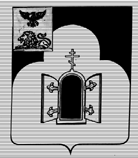 БЕЛГОРОДСКАЯ ОБЛАСТЬМУНИЦИПАЛЬНЫЙ РАЙОН «ЧЕРНЯНСКИЙ РАЙОН»МУНИЦИПАЛЬНЫЙ СОВЕТ ЧЕРНЯНСКОГО РАЙОНА                                   Двадцать вторая                                сессия второго созываР Е Ш Е Н И Е07 октября 2015 г.	                                                                                  № 224О внесении изменений в решение Муниципальногосовета Чернянского района от 24.12.2014 г.           № 157  «О Чернянском районном бюджете на 2015 год и плановый  период 2016-2017 годов»Рассмотрев предоставленные администрацией Чернянского района предложения по изменениям и дополнениям в бюджет района на 2015 год,  Муниципальный совет Чернянского районарешил:1. Внести в решение Муниципального совета Чернянского района от 24.12.2014 г. № 157  «О Чернянском районном бюджете на 2015 год и плановый период 2016-2017 годов» (в редакции решений от 29.04.2015 г. № 193,                     от 29.05.2015 г. № 205, от 22.07.2015 г. № 213) следующие изменения:1.1 Часть 1 статьи 1 изложить в следующей редакции:«1. Утвердить основные характеристики районного бюджета на 2015 год:прогнозируемый  общий объем доходов районного бюджета в сумме         1 008 140,6   тыс. рублей;общий объем расходов районного бюджета в сумме  1 010 640,6 тыс. рублей; прогнозируемый дефицит районного бюджета в сумме  2500,0 тыс. рублей;верхний предел муниципального долга Чернянского района на 1 января 2016 года в сумме 50 000,0 тыс. рублей.»;1.2. В приложении 3 «Перечень главных администраторов доходов районного бюджета – органов  местного самоуправления Чернянского района, муниципальных органов Чернянского района, бюджетных учреждений Чернянского района, а также организаций, подведомственных органам исполнительной власти Чернянского района» строки заменить строками  с обновленными кодами бюджетной классификации:1.3. Приложение 8 «Распределение бюджетных ассигнований по разделам и подразделам, целевым статьям и видам расходов классификации расходов бюджета на 2015 год» изложить в следующей редакции:Распределение бюджетных ассигнований по разделам  и подразделамцелевым статьям и видам расходов классификациирасходов бюджета Чернянского района на 2015 год     тыс. рублей1.4. Приложение 8.1 «Распределение бюджетных ассигнований по   целевым статьям (муниципальным программам)  и непрограммным направлениям деятельности, группам видов расходов, разделам, подразделам классификации   расходов бюджета на 2015 год» изложить в следующей редакции:«Приложение 8.1к решению Муниципальногосовета Чернянского районаот 24 декабря . № 157Распределение бюджетных ассигнований по   целевым статьям (муниципальным программам)  и непрограммным направлениям деятельности, группам видов расходов, разделам, подразделам классификации   расходов бюджета на 2015 год     тыс.рублей1.5. Приложение 10 «Ведомственную структуру   расходов районного бюджета Чернянского района на 2015 год» изложить в следующей редакции:      «Приложение 10к решению Муниципального совета Чернянского районаот 24 декабря . № 1571.6. Приложение 12 «Объем межбюджетных трансфертов, получаемых из других уровней бюджетной системы Российской Федерации  на 2015 год» изложить в следующей редакции:«Приложение 12к решению Муниципального совета Чернянского районаот 24 декабря  . № 157Объем межбюджетных трансфертов, получаемых из других уровней бюджетной системы Российской Федерации, на 2015 год                                    ( тыс.рублей) 1.7. Приложение 14 «Распределение дотации на выравнивание бюджетной обеспеченности поселений в рамках непрограммного направления на 2015 год» изложить в следующей редакции:«Приложение 14к решению Муниципальногосовета Чернянского районаот 24 декабря  . № 157Распределение дотации на выравнивание бюджетной обеспеченностипоселений  в рамках непрограммного направления на 2015 год                                                                                                    (тыс. рублей)  1.8.  Приложение 20 «Источники внутреннего финансирования дефицита Чернянского районного бюджета на 2015 год» изложить в следующей редакции:«Приложение 20к решению Муниципальногосовета Чернянского районаот 24 декабря . № 157Источники  внутреннего финансирования дефицита Чернянского районного бюджета на 2015 год                                                                                                           (тыс. рублей) 2. Разместить настоящее решение на официальном сайте органов местного самоуправления Чернянского района в сети Интернет в подразделе «Решения» раздела «Муниципальный совет» (адрес сайта: http://www.admchern.ru).3. Ввести в действие настоящее решение со дня его размещения на официальном сайте органов местного самоуправления Чернянского района в сети Интернет в подразделе «Решения» раздела «Муниципальный совет» (адрес сайта: http://www.admchern.ru).4. Контроль за выполнением настоящего решения возложить на постоянную комиссию Муниципального совета Чернянского района по экономическому развитию, бюджету, муниципальной собственности и ЖКХ, управление финансов и бюджетной политики администрации Чернянского района.Председатель Муниципального советаЧернянского района                                                                         С.Б.Елфимова«8701 16 90050 05 0000 140Прочие поступления от денежных взысканий (штрафов) и иных сумм в возмещение ущерба, зачисляемые в бюджеты муниципальных районов870 1 17 01050 05 0000 180Невыясненные поступления, зачисляемые в бюджеты муниципальных районов8701 13 01995 05 0000 130Прочие доходы от оказания платных услуг (работ) получателями средств бюджетов муниципальных районов8701 13 02995 05 0000 130Прочие доходы от компенсации затрат бюджетов муниципальных районов»«8711 16 90050 05 0000 140Прочие поступления от денежных взысканий (штрафов) и иных сумм в возмещение ущерба, зачисляемые в бюджеты муниципальных районов871 1 17 01050 05 0000 180Невыясненные поступления, зачисляемые в бюджеты муниципальных районов8711 13 01995 05 0000 130Прочие доходы от оказания платных услуг (работ) получателями средств бюджетов муниципальных районов8711 13 02995 05 0000 130Прочие доходы от компенсации затрат бюджетов муниципальных районов»;«Приложение 8к решению Муниципального совета Чернянского районаот 24 декабря . № 157НаименованиеРаз-делПод-разделЦеле-вая статьяВид расхо-довСумма123456Общегосударственные вопросы0170395Функционирование высшего должностного лица органа местного самоуправления01021555Непрограммное направление деятельности «Реализация функций органов власти Чернянского района»010299900001555Расходы на выплаты по оплате труда высшего должностного лица муниципального образования в рамках непрограммного направления в области общегосударственных вопросов010299900211555Расходы на выплату персоналу в целях обеспечения функций государственными органами,  казенными учреждениями, органами управления01 0299900211001521Фонд оплаты труда и страховые взносы010299900211211518Прочие выплаты персоналу010299900211223Закупка товаров, работ и услуг для государственных нужд0102999002120034Прочие закупки товаров, работ и услуг0102999002124434Функционирование законодательных органов государственной власти и представительных органов муниципальных образований01031798Непрограммное направление деятельности «Реализация функций органов власти Чернянского района»010399900001798Обеспечение функций органов местного самоуправления по функционированию представительных органов муниципальных образований в рамках непрограммного направления в области общегосударственных вопросов010399900191798Расходы на выплату персоналу в целях обеспечения функций государственными органами,  казенными учреждениями010399900191001341Фонд оплаты труда и страховые взносы010399900191211334123456Прочие выплаты персоналу010399900191227Закупка товаров, работ и услуг для государственных нужд01039990019200456Иные закупки товаров, работ и услуг01039990019240456Прочие закупки товаров, работ и услуг01039990019244456Иные бюджетные ассигнования010399900198001Уплата налога на имущество организаций и земельного налога010399900198511Функционирование Правительства РФ, местных администраций   010463505Подпрограмма «Профилактика безнадзорности и правонарушений несовершеннолетних» муниципальной программы «Обеспечение безопасности жизнедеятельности населения и территорий Чернянского района Белгородской области на 2015-2020 годы»01040120000620Создание и организация деятельности территориальных комиссий по делам несовершеннолетних и защите их прав в рамках подпрограммы «Профилактика безнадзорности и правонарушений несовершеннолетних» муниципальной программы «Обеспечение безопасности жизнедеятельности населения и территорий Чернянского района Белгородской области на 2015-2020 годы»01040127122620Расходы на выплаты персоналу в целях обеспечения функций государственными органами,  казенными учреждениями, органами управления01040127122100620Фонд оплаты труда и страховые взносы01040127122121620Непрограммное направление деятельности «Реализация функций органов власти Чернянского района»0104999000062885Обеспечение функций органов местного самоуправления по функционированию органов местного самоуправления в рамках непрограммных расходов 0104999001961870Расходы на выплаты персоналу в целях обеспечения функций государственными органами,  казенными учреждениями, органами управления0104999001910046802Фонд оплаты труда и страховые взносы0104999001912146693Прочие выплаты персоналу01049990019122109123456Закупка товаров, работ и услуг0104999001920014755Иные закупки товаров, работ и услуг0104999001924014755Закупка товаров, работ и услуг в сфере информационно-коммуникационных технологий010499900192424987Прочие закупки товаров, работ и услуг010499900192449768Иные бюджетные ассигнования01049990019800313Уплата налога на имущество организаций и земельного налога01049990019851185Уплата прочих налогов01049990019852128Организация предоставления мер по поддержке сельскохозяйственного производства в рамках непрограммных расходов01049997129650Расходы на выплаты персоналу в целях обеспечения функций государственными органами,  казенными учреждениями, органами управления01049997129100650Фонд оплаты труда и страховые взносы01049997129121650Осуществление отдельных государственных полномочий по рассмотрению дел об административных правонарушениях в рамках непрограммных расходов01049997131215Расходы на выплаты персоналу в целях обеспечения функций государственными органами,  казенными учреждениями, органами управления01049997131100215Фонд оплаты труда и страховые взносы01049997131121215Оценка эффективности деятельности органов местного самоуправления01049997133150Закупка товаров, работ и услуг для государственных нужд0104999713320030Прочие закупки товаров, работ и услуг0104999713324430Межбюджетные трансферты01049997133500120Дотации01049997133511120Резервные фонды01111070Непрограммное направление деятельности «Реализация функций органов власти Чернянского района»011199900001070Резервный фонд по осуществлению прочих расходов в рамках непрограммных расходов 011199920551070Иные бюджетные ассигнования011199920558001070Резервные средства011199920558701070Другие общегосударственные вопросы0113        2467123456Непрограммное направление деятельности «Реализация функций органов власти Чернянского района»011399900002467Социально-бытовое обустройство граждан  Украины и лиц без гражданства011399952241040Закупка товаров, работ и услуг для государственных нужд011399952242001040Прочие закупки товаров, работ и услуг011399952242441040Государственная регистрация актов гражданского состояния (за счет субвенций их федерального бюджета) в рамках непрограммных расходов011399959301229Расходы на выплату персоналу в целях обеспечения выполнения функций государственными органами,  казенными учреждениями, органами управления011399959301001224Фонд оплаты труда и страховые взносы011399959301211224Закупка товаров, работ и услуг для государственных нужд011399959302005Прочие закупки товаров, работ и услуг011399959302445Государственная регистрация актов гражданского состояния (за счет субвенций из областного бюджета) в рамках непрограммных расходов01139997119198Закупка товаров, работ и услуг для государственных нужд01139997119200171Прочие закупки товаров, работ и услуг01139997119244171Межбюджетные трансферты0113999711950027Субвенции0113999711953027Национальная оборона 02936Непрограммное направление деятельности «Реализация функций органов власти Чернянского района»02039990000936Осуществление полномочий по первичному воинскому  учету на территориях, где отсутствуют военные комиссариаты в рамках непрограммных расходов02039995118936Межбюджетные трансферты02039995118500936Субвенции02039995118530936Национальная безопасность и правоохранительная деятельность035184123456Подпрограмма «Снижение рисков и смягчение последствий чрезвычайных ситуаций природного и техногенного характера, пожарная безопасность и защита населения» муниципальной программы «Обеспечение безопасности жизнедеятельности населения и территорий Чернянского района Белгородской области на 2015-2020 годы»03090110000 5075Обеспечение деятельности муниципальных учреждений в рамках подпрограммы «Снижение рисков и смягчение последствий чрезвычайных ситуаций природного и техногенного характера, пожарная безопасность и защита населения» муниципальной программы «Обеспечение безопасности жизнедеятельности населения и территорий Чернянского района Белгородской области на 2015-2020 годы»030901100594625Расходы на выплату персоналу в целях обеспечения функций государственными органами, казенными учреждениями, органами управления03090110059 1003646Фонд оплаты труда и страховые взносы030901100591213646Закупка товаров, работ и услуг03090110059200979Прочие закупки товаров, работ и услуг03090110059244979Закупка товаров, работ и услуг03090112999200100Прочие закупки товаров, работ и услуг03090112999244100Подпрограмма «Развитие дошкольного образования» муниципальной программы «Развитие образования Чернянского района Белгородской области на 2015-2020 годы»03090510000120Предоставление субсидий бюджетным, автономным и другим учреждениям03090510059600120Субсидии бюджетным организациям на исполнение муниципальных заданий03090510059611120Подпрограмма «Развитие общего образования» муниципальной программы «Развитие образования Чернянского района Белгородской области на 2015-2020 годы»03090520000230123456Предоставление субсидий бюджетным, автономным и другим учреждениям03090520059600230Субсидии бюджетным организациям на исполнение муниципальных заданий03090520059611230Другие расходы в области национальной безопасности0314109Подпрограмма «Снижение рисков и смягчение последствий чрезвычайных ситуаций природного и техногенного характера, пожарная безопасность и защита населения» муниципальной программы «Обеспечение безопасности жизнедеятельности населения и территорий Чернянского района Белгородской области на 2015-2020 годы»03140112999106Закупка товаров, работ и услуг03140112999200106Прочие закупки товаров, работ и услуг03140112999244106Непрограммное направление деятельности «Реализация функций органов власти Чернянского района»031499970553Закупка товаров, работ и услуг031499970552003Прочие закупки товаров, работ и услуг031499970552443Национальная экономика           0436539Общеэкономические вопросы0401339Непрограммное направление деятельности «Реализация функций органов власти Чернянского района»04019990000329Закупка товаров, работ и услуг0401999705520010Прочие закупки товаров, работ и услуг0401999705524410Осуществление полномочий в области охраны труда в рамках непрограммных расходов04 019997121329Расходы на выплату персоналу в целях обеспечения функций казенными учреждениями04019997121100329Фонд оплаты труда и страховые взносы04019997121121329Сельское хозяйство и рыболовство040511339Подпрограмма «Развитие сельского хозяйства в Чернянском районе» муниципальной программы «Развитие экономического потенциала и формирование благоприятного предпринимательского климата в Чернянском районе Белгородской области на 2015-2020 годы» 0405021000010560123456Возмещение процентной ставки по долгосрочным, среднесрочным и краткосрочным кредитам, взятым малыми формами хозяйствования, подпрограммы «Развитие сельского хозяйства в Чернянском районе» муниципальной программы «Развитие экономического потенциала и формирование благоприятного предпринимательского климата в Чернянском районе Белгородской области на 2015-2020 годы»040502150559000Иные бюджетные ассигнования040502150558009000Субсидии юридическим и физическим лицам040502150558109000Возмещение процентной ставки по долгосрочным, среднесрочным и краткосрочным кредитам, взятым малыми формами хозяйствования, подпрограммы «Развитие сельского хозяйства в Чернянском районе» муниципальной программы «Развитие экономического потенциала и формирование благоприятного предпринимательского климата в Чернянском районе Белгородской области на 2015-2020 годы»040502173721560Иные бюджетные ассигнования040502173728001560Субсидии юридическим и физическим лицам040502173728101560Поддержка почвенного плодородия, развитие мелиоративных лесонасаждений подпрограммы  в рамках непрограммных расходов04059997371779Межбюджетные трансферты04059997371500779Субсидии04059997371520779Транспорт04086750Подпрограмма «Совершенствование и развитие транспортной системы Чернянского района» муниципальной программы «Совершенствование и развитие транспортной системы и дорожной сети Чернянского района Белгородской области на 2015-2020 годы»040804200006750123456Субсидии на проведение отдельных мероприятий по другим видам транспорта  подпрограммы «Совершенствование и развитие транспортной системы Чернянского района» муниципальной программы «Совершенствование и развитие транспортной системы и дорожной сети Чернянского района Белгородской области на 2015-2020 годы»040804200006750Иные бюджетные ассигнования040804200008006750Субсидии юридическим и физическим лицам040804223818106390Субсидии юридическим и физическим лицам04080422382810360Дорожное хозяйство (дорожные фонды)040914636Подпрограмма «Совершенствование и развитие дорожной сети» муниципальной программы «Совершенствование и развитие транспортной системы и дорожной сети Чернянского района Белгородской области на 2015-2020 годы»0409041000014636Содержание и ремонт автомобильных дорог общего пользования муниципальных районов в рамках подпрограммы «Совершенствование и развитие дорожной сети» муниципальной программы «Совершенствование и развитие транспортной системы и дорожной сети Чернянского района Белгородской области на 2015-2020 годы»0409041205714636Иные бюджетные ассигнования0409041205780014636Субсидии юридическим и физическим 0409041205781014636Другие расходы в области национальной экономики04123475Подпрограмма «Развитие туризма в Чернянском районе»  муниципальной программы  «Развитие экономического потенциала и формирование благоприятного предпринимательского климата в Чернянском районе Белгородской области на 2015-2020 годы»04120220000100123456Мероприятия в рамках подпрограммы «Развитие туризма в Чернянском районе»  муниципальной программы  «Развитие экономического потенциала и формирование благоприятного предпринимательского климата в Чернянском районе Белгородской области на 2015-2020 годы»04120222999100Закупка товаров, работ и услуг для государственных нужд04120222999200100Прочие закупки товаров, работ и услуг04120222999244100Подпрограмма «Развитие и поддержка малого среднего предпринимательства, улучшение инвестиционного климата в Чернянском районе» муниципальной программы «Развитие экономического потенциала и формирование благоприятного предпринимательского климата в Чернянском районе Белгородской области на 2015-2020 годы»04120230000100Мероприятия в рамках подпрограммы «Развитие и поддержка малого среднего предпринимательства, улучшение инвестиционного климата в Чернянском районе» муниципальной программы «Развитие экономического потенциала и формирование благоприятного предпринимательского климата в Чернянском районе Белгородской области на 2015-2020 годы»04120232999100Закупка товаров, работ и услуг для государственных нужд04120232999200100Прочие закупки товаров, работ и услуг04120232999244100Подпрограмма «Обеспечение предоставления государственных и муниципальных услуг гражданам Чернянского района» муниципальной программы «Развитие экономического потенциала и формирование благоприятного предпринимательского климата в Чернянском районе Белгородской области на 2015-2020 годы»041202400003275123456Обеспечение деятельности муниципальных учреждений в рамках подпрограммы «Обеспечение предоставления государственных и муниципальных услуг гражданам Чернянского района» муниципальной программы «Развитие экономического потенциала и формирование благоприятного предпринимательского климата в Чернянском районе Белгородской области на 2015-2020 годы»041202400593275Предоставление автономным учреждениям04120240059600     3275Субсидии автономным учреждениям на исполнение муниципальных заданий041202400596213275Жилищно-коммунальное хозяйство0522905Жилищное хозяйство05014062Подпрограмма «Обеспечение населения коммунальными услугами» муниципальной программы «Обеспечение комфортным и доступным жильем, коммунальными услугами жителей Чернянского района Белгородской области на 2015-2020 годы»050103200001562Обеспечение мероприятий по проведению капитального ремонта в рамках подпрограммы «Обеспечение населения коммунальными услугами» муниципальной программы «Обеспечение комфортным и доступным жильем, коммунальными услугами жителей Чернянского района Белгородской области на 2015-2020 годы»05010322212388Закупка товаров, работ и услуг для государственных нужд05010322212200388Прочие закупки товаров, работ и услуг05010322212244388Обеспечение мероприятий по проведению капитального ремонта многоквартирных домов в рамках подпрограммы «Обеспечение населения коммунальными услугами» муниципальной программы «Обеспечение комфортным и доступным жильем, коммунальными услугами жителей Чернянского района Белгородской области на 2015-2020 годы»050103225011174Иные бюджетные ассигнования05010322501   8001174123456Субсидии юридическим лицам05010322501   8101174Обеспечение мероприятий по капитальному ремонту объектов местного значения в рамках подпрограммы «Обеспечение населения коммунальными услугами» муниципальной программы «Обеспечение комфортным и доступным жильем, коммунальными услугами жителей Чернянского района Белгородской области на 2015-2020 годы»050103223782500Закупка товаров, работ и услуг для государственных нужд050103223782002500Прочие закупки товаров, работ и услуг050103223782442500Коммунальное хозяйство05027920Капитальный ремонт объектов местного значения в рамках непрограммных расходов050299921096189Межбюджетные трансферты050299921095006189Иные межбюджетные трансферты050299921095406189Подпрограмма «Обеспечение населения коммунальными услугами» муниципальной программы «Обеспечение комфортным и доступным жильем, коммунальными услугами жителей Чернянского района Белгородской области на 2015-2020 годы»050203221091731Закупка товаров, работ и услуг для государственных нужд050203221092401731Прочие закупки товаров, работ и услуг050203221092441731Благоустройство050310923Подпрограмма «Обеспечение населения коммунальными услугами» муниципальной программы «Обеспечение комфортным и доступным жильем, коммунальными услугами жителей Чернянского района Белгородской области на 2015-2020 годы»0503032000010570Обеспечение мероприятий по наружному освещению населенных пунктов в рамках подпрограммы «Обеспечение населения коммунальными услугами» муниципальной программы «Обеспечение комфортным и доступным жильем, коммунальными услугами жителей Чернянского района Белгородской области на 2015-2020 годы»050303221341433123456Закупка товаров, работ и услуг для государственных нужд050303221342001433Прочие закупки товаров, работ и услуг050303221342441433Организация наружного освещения населенных пунктов Чернянского района в рамках подпрограммы «Обеспечение населения коммунальными услугами» муниципальной программы «Обеспечение комфортным и доступным жильем, коммунальными услугами жителей Чернянского района Белгородской области на 2015-2020 годы»050303271349137Закупка товаров, работ и услуг для государственных нужд050303271342009137Прочие закупки товаров, работ и услуг050303271342449137 Выплата социального пособия на погребение и возмещение расходов по гарантированному  перечню услуг по погребению в рамках непрограммных расходов050399971358Межбюджетные трансферты050399971355008Субвенции050399971355308Проведение областных конкурсов по благоустройству05039997136345Межбюджетные трансферты05039997136500345Субвенции05039997136530345Другие вопросы в области охраны окружающей среды0605169Осуществление отдельных государственных полномочий по рассмотрению дел об административных правонарушениях в рамках непрограммных расходов06059997131169Расходы на выплаты персоналу в целях обеспечения функций государственными органами,  казенными учреждениями, органами управления06059997131100169Фонд оплаты труда и страховые взносы06059997131121169Образование07517153Дошкольное образование0701124183Подпрограмма «Развитие дошкольного образования» муниципальной программы «Развитие образования Чернянского района Белгородской области на 2015-2020 годы»07010510000124183123456Обеспечение деятельности муниципальных учреждений по предоставлению дошкольного образования в рамках подпрограммы «Развитие дошкольного образования» муниципальной программы «Развитие образования Чернянского района Белгородской области на 2015-2020 годы»0701051005962810Предоставление субсидий бюджетным, автономным и другим учреждениям0701051005960062810Субсидии бюджетным организациям на исполнение муниципальных заданий0701051005961155179Субсидии на иные цели07010510059612752Субсидии автономным учреждениям на исполнение муниципальных заданий070105100596216869Субсидии на иные цели0701051005962210Обеспечение реализации  прав граждан на получение общедоступного и бесплатного дошкольного образования в муниципальных дошкольных образовательных учреждениях (за счет субвенций из областного бюджета) в рамках подпрограммы «Развитие дошкольного образования» муниципальной программы «Развитие образования Чернянского района Белгородской области на 2015-2020 годы»0701051730261373Предоставление субсидий бюджетным, автономным и другим учреждениям0701051730260061373Субсидии бюджетным организациям на исполнение муниципальных заданий0701051730261152766Субсидии автономным учреждениям на исполнение муниципальных заданий07010517302621    8607Общее образование0702      336386Подпрограмма «Развитие общего образования» муниципальной программы «Развитие образования Чернянского района Белгородской области на 2015-2020 годы»07020520000291617Обеспечение деятельности муниципальных учреждений по предоставлению общего образования в рамках подпрограммы «Развитие общего образования» муниципальной программы «Развитие образования Чернянского района Белгородской области на 2015-2020 годы»0702052005961241123456Предоставление субсидий бюджетным организациям и автономным учреждениям0702052005960061241Субсидии бюджетным организациям на исполнение муниципальных заданий0702052005961160041Субсидии на иные цели070205200596121200Реализация мероприятий по формированию сети общеобразовательных организаций  в рамках программы «Доступная среда»                                                                                                                                                                                                                                                                                                                                                                                                                                      07020525027794Предоставление субсидий бюджетным организациям и автономным учреждениям07020525027600794Субсидии бюджетным организациям на исполнение муниципальных заданий07020525027611794Создание в общеобразовательных организациях, расположенных в сельской местности, занятий физическим культурой и спортом070205250971024Предоставление субсидий бюджетным организациям и автономным учреждениям070205250976001024Субсидии бюджетным организациям на исполнение муниципальных заданий070205250976111024Обеспечение реализации прав граждан на получение общедоступного и бесплатного   образования в рамках государственного стандарта общего образования в рамках подпрограммы «Развитие общего образования» муниципальной программы «Развитие образования Чернянского района Белгородской области на 2015-2020 годы»07020527304224932Предоставление субсидий бюджетным организациям и автономным учреждениям07020527304600224932Субсидии бюджетным организациям на исполнение муниципальных заданий07020527304611221729Субсидии на иные цели070205273046123203Выплата ежемесячного денежного вознаграждения за классное руководство в рамках подпрограммы «Развитие общего образования» муниципальной программы «Развитие образования Чернянского района Белгородской области на 2015-2020 годы»070205273062626123456Предоставление субсидий бюджетным учреждениям и автономным учреждениям070205273066002626Субсидии бюджетным организациям на исполнение муниципальных заданий070205273066112626Обеспечение реализации прав граждан на получение общедоступного и бесплатного   образования в рамках государственного стандарта общего образования в рамках подпрограммы «Развитие общего образования» муниципальной программы «Развитие образования Чернянского района Белгородской области на 2015-2020 годы»07020527055140Предоставление субсидий бюджетным учреждениям и автономным учреждениям07020527055600140Субсидии бюджетным организациям на исполнение муниципальных заданий07020527055611140Строительство, реконструкция и капитальный ремонт объектов местного значения 07020527212860Предоставление субсидий бюджетным учреждениям и автономным учреждениям07020527212600860Субсидии бюджетным организациям на исполнение муниципальных заданий07020527212611860Подпрограмма «Развитие дополнительного образования» муниципальной программы «Развитие образования Чернянского района Белгородской области на 2015-2020 годы»0702053000044769Обеспечение деятельности муниципальных учреждений по предоставлению дополнительного образования в рамках подпрограммы «Развитие дополнительного образования» муниципальной программы «Развитие образования Чернянского района Белгородской области на 2015-2020 годы»0702053005944769Предоставление субсидий бюджетным организациям и автономным учреждениям0702053005960044769Субсидии бюджетным организациям на исполнение муниципальных заданий0702053005961144769Переподготовка и повышение квалификации0705320123456Подпрограмма «Развитие кадрового потенциала в сфере образования» муниципальной программы «Развитие образования Чернянского района Белгородской области на 2015-2020 годы»07050550000320Обеспечение мероприятий по переподготовке, повышению квалификации в рамках подпрограммы «Развитие кадрового потенциала в сфере образования» муниципальной программы «Развитие образования Чернянского района Белгородской области на 2015-2020 годы»07050552101320Предоставление субсидий бюджетным учреждениям и автономным учреждениям07050552101 600320Субсидии бюджетным организациям на исполнение муниципальных заданий07050552101611300Субсидии автономным организациям на исполнение муниципальных заданий0705055210162120Молодежная политика и оздоровление детей07079436Подпрограмма «Оздоровление и отдых детей и подростков» муниципальной программы «Развитие образования Чернянского района Белгородской области на 2015-2020 годы»070705400002795Обеспечение мероприятий по проведению оздоровительной кампании детей по организации отдыха и оздоровления детей в каникулярное время  в рамках подпрограммы «Оздоровление и отдых детей и подростков» муниципальной программы «Развитие образования Чернянского района Белгородской области на 2015-2020 годы»070705420652300Предоставление субсидий бюджетным учреждениям и автономным учреждениям070705420656002300Субсидии бюджетным организациям на исполнение муниципальных заданий070705420656112300Организация проведения оздоровительной кампании детей в рамках подпрограммы «Оздоровление и отдых детей и подростков» муниципальной программы «Развитие образования Чернянского района Белгородской области на 2015-2020 годы»07070547065495123456Предоставление субсидий бюджетным учреждениям07070547065600495Субсидии бюджетным организациям 07070547065611495Подпрограмма «Молодость Белгородчины в Чернянском районе» муниципальной программы «Развитие физической культуры и спорта в Чернянском районе Белгородской области на 2015-2020 годы»070708300001500Мероприятия для детей и молодежи в рамках подпрограммы «Молодость Белгородчины в Чернянском районе» муниципальной программы «Развитие физической культуры и спорта в Чернянском районе Белгородской области на 2015-2020 годы»070708329991500Закупка товаров, работ и услуг для государственных нужд070708329992001500Прочие закупки товаров, работ и услуг070708329992401500Подпрограмма «Молодое поколение  Чернянского районо» муниципальной программы «Развитие физической культуры и спорта в Чернянском районе Белгородской области на 2015-2020 годы»070708400005141Обеспечение деятельности муниципальных учреждений  в рамках подпрограммы «Молодое поколение  Чернянского райоао» муниципальной программы «Развитие физической культуры и спорта в Чернянском районе Белгородской области на 2015-2020 годы»070708400595141Субсидии автономным учреждениям070708400595141Субсидии автономным организациям на выполнение муниципального задания070708400596215068Субсидии на иные цели0707084005962273Другие вопросы в области образования070946828Подпрограмма «Развитие кадрового потенциала в сфере образования» муниципальной программы «Развитие образования Чернянского района Белгородской области на 2015-2020 годы»07  09055000023079123456Обеспечение мероприятий социальной поддержки педагогических работников в рамках подпрограммы «Развитие кадрового потенциала в сфере образования» муниципальной программы «Развитие образования Чернянского района Белгородской области на 2015-2020 годы»07090552322495Социальное обеспечение 07090552322300495Пособия и компенсации по ПНО07090552322313495Предоставление мер социальной поддержки педагогических работников муниципальных образовательных учреждений на территории Чернянского района в рамках подпрограммы «Развитие кадрового потенциала в сфере образования» муниципальной программы «Развитие образования Чернянского района Белгородской области на 2015-2020 годы»0709055732222584Социальное обеспечение 0709055732230022584Пособия и компенсации по публично-нормативным обязательствам0709055732231322584Подпрограмма «Обеспечение реализации муниципальной программы» муниципальной программы «Развитие образования Чернянского района Белгородской области на 2015-2020 годы»0709056000023749Обеспечение функций органов местного самоуправления по функционированию органов местного самоуправления в рамках  подпрограммы «Обеспечение реализации муниципальной программы» муниципальной программы «Развитие образования Чернянского района Белгородской области на 2015-2020 годы»070905600196679Расходы на выплату персоналу в целях обеспечения  выполнения функций государственными органами, казенными учреждениями, органами управления 07090560019100 6679Фонд оплаты труда и страховые взносы070905600191216579Закупка товаров, работ и услуг07090560019200100Прочие закупки товаров, работ и услуг07090560019244100123456Обеспечение деятельности муниципальных учреждений в рамках подпрограммы «Обеспечение реализации муниципальной программы» муниципальной программы «Развитие образования Чернянского района Белгородской области на 2015-2020 годы»0709056005917070Расходы на выплату персоналу в целях обеспечения  выполнения функций государственными органами, казенными учреждениями, органами управления0709056005910013050Фонд оплаты труда и страховые взносы0709056005912113050Закупка товаров, работ и услуг070905600592003959Прочие закупки товаров, работ и услуг070905600592443959Иные бюджетные ассигнования0709056005980061Уплата налога на имущество организаций и земельного налога0709056005985142Уплата прочих налогов0709056005985219Культура и кинематография52321,5Культура080127031,5Подпрограмма «Развитие дополнительного образования» муниципальной программы «Развитие образования Чернянского района Белгородской области на 2015-2020 годы»08010530000100Государственная поддержка учреждений культуры08010535147100Предоставление субсидий бюджетным учреждениям08010535147600100Субсидии бюджетным организациям на исполнение муниципальных заданий08010535147611100Подпрограмма «Развитие библиотечного дела» муниципальной программы «Развитие и сохранение культуры Чернянского района Белгородской области на 2015-2020 гг»0801061000013003,5Обеспечение деятельности муниципальных учреждений по организации библиотечного обслуживания в рамках подпрограммы «Развитие библиотечного дела» муниципальной программы «Развитие и сохранение культуры Чернянского района Белгородской области на 2015-2020 годы»0801061005912451Расходы на выплату персоналу в целях обеспечения функций казенными учреждениями0801061005910010965123456Фонд оплаты труда и страховые взносы0801061005911110965Закупка товаров, работ и услуг080106100592001417Прочие закупки товаров, работ и услуг080106100592441417Иные бюджетные ассигнования0801061005980069Уплата налога на имущество организаций и земельного налога0801061005985169Комплектование книжных фондов библиотек по организации библиотечного обслуживания в рамках подпрограммы «Развитие библиотечного дела» муниципальной программы «Развитие и сохранение культуры Чернянского района Белгородской области на 2015-2020 годы»08010612144200Закупка товаров, работ и услуг08010612144200200Прочие закупки товаров, работ и услуг08010612144244200Закупка товаров, работ и услуг0801061514420010Прочие закупки товаров, работ и услуг0801061514424410Подключение общедоступных библиотек к сети Интернет0801061514442,5Закупка товаров, работ и услуг0801061514620042,5Прочие закупки товаров, работ и услуг0801061514624442,5Государственная поддержка учреждений культуры08010615147100Закупка товаров, работ и услуг08010615147200100Прочие закупки товаров, работ и услуг08010615147244100Межбюджетные трансферты08019995147500100Иные межбюджетные трансферты08019995147540100Гранты учреждениям культуры08010617401100Закупка товаров, работ и услуг08010617401200100Прочие закупки товаров, работ и услуг08010617401244100Подпрограмма «Развитие музейного дела» муниципальной программы «Развитие и сохранение культуры Чернянского района Белгородской области на 2015-2020 годы»080106200002194Обеспечение деятельности муниципальных учреждений по организации деятельности музеев в рамках подпрограммы «Развитие музейного дела» муниципальной программы «Развитие и сохранение культуры Чернянского района Белгородской области на 2015-2020 гг»080106200592194Предоставление субсидий бюджетным учреждениям080106200596002194Субсидии бюджетным организациям на исполнение муниципальных заданий080106200596112194123456Подпрограмма «Культурно-досуговая деятельность и народное творчество» муниципальной программы «Развитие и сохранение культуры Чернянского района Белгородской области на 2015-2020 годы»0801063000011734Обеспечение деятельности муниципальных учреждений культурно-досуговой деятельности и народному творчеству  в рамках подпрограммы «Культурно-досуговая деятельность и народное творчество» муниципальной программы «Развитие и сохранение культуры Чернянского района Белгородской области на 2015-2020 годы»0801063005911734Расходы на выплату персоналу в целях обеспечения функций казенными учреждениями080106300591002312Фонд оплаты труда и страховые взносы080106300591112312Закупка товаров, работ и услуг08010630059200197Прочие закупки товаров, работ и услуг08010630059244197Предоставление субсидий бюджетным учреждениям080106300596009225Субсидии бюджетным организациям на исполнение муниципальных заданий080106300596119225Кинематография 08021216Подпрограмма «Культурно-досуговая деятельность и народное творчество» муниципальной программы «Развитие и сохранение культуры Чернянского района Белгородской области на 2015-2020 годы»080206300001216Обеспечение деятельности муниципальных учреждений кинематографии в рамках подпрограммы «Культурно-досуговая деятельность и народное творчество» муниципальной программы «Развитие и сохранение культуры Чернянского района Белгородской области на 2015-2020 годы»080206300591216Субсидии автономным учреждениям08020630059600 1216Субсидии автономным организациям 080206300596211216Другие вопросы в области культуры080424074123456Подпрограмма «Муниципальная политика в сфере культуры» муниципальной программы «Развитие и сохранение культуры Чернянского района Белгородской области на 2015-2020 годы»0804065000024074Обеспечение функций органов местного самоуправления по функционированию органов местного самоуправления в рамках подпрограммы «Муниципальная политика в сфере культуры» муниципальной программы «Развитие и сохранение культуры Чернянского района Белгородской области на 2015-2020 годы»080406500193637Расходы на выплату персоналу в целях обеспечения  выполнения функций государственными органами, казенными учреждениями, органами управления080406500191003637Фонд оплаты труда и страховые взносы080406500191213637Обеспечение деятельности муниципальных учреждений культуры в рамках подпрограммы «Муниципальная политика в сфере культуры» муниципальной программы «Развитие и сохранение культуры Чернянского района Белгородской области на 2015-2020 годы»0804065005920105Расходы на выплату персоналу в целях обеспечения функций казенными учреждениями0804065005910019408Фонд оплаты труда и страховые взносы0804065005912119408Закупка товаров, работ и услуг08040650059200687Прочие закупки товаров, работ и услуг08040650059244687Иные бюджетные ассигнования0804065005980010Уплата налога на имущество организаций и земельного налога0804065005985110Обеспечение мероприятий социальной поддержки работникам культуры, проживающим и работающим в сельской местности на территории Чернянского района в рамках подпрограммы «Муниципальная политика в сфере культуры» муниципальной программы «Развитие и сохранение культуры Чернянского района Белгородской области на 2015-2020 годы»08040652322332123456Социальное обеспечение и иные выплаты населению08040652322300332Пособия и компенсации 08040652322313332Социальная политика10199658,1Пенсионное обеспечение10011800Подпрограмма «Развитие мер социальной поддержки отдельных категорий граждан» муниципальной программы «Социальная поддержка граждан в Чернянском районе Белгородской области на 2015-2020 гг»100107100001800Выплата муниципальной доплаты к пенсии в рамках подпрограммы «Развитие мер социальной поддержки отдельных категорий граждан» муниципальной программы «Социальная поддержка граждан в Чернянском районе Белгородской области на 2015-2020 гг»100107112611800Социальное обеспечение и иные выплаты населению100107112613001800Пособия и компенсации по публично-нормативным обязательствам100107112613131800Социальное обслуживание населения100235577Подпрограмма «Модернизация и развитие социального обслуживания населения» муниципальной программы «Социальная поддержка граждан в Чернянском районе Белгородской области на 2015-2020 годы»1002072000035577Обеспечение деятельности муниципальных учреждений в рамках подпрограммы «Модернизация и развитие социального обслуживания населения» муниципальной программы «Социальная поддержка граждан в Чернянском районе Белгородской области на 2015-2020 годы»10020720059331Предоставление субсидий бюджетным учреждениям10020720059600331Субсидии бюджетным организациям на исполнение муниципальных заданий10020720059611331Осуществление полномочий по обеспечению права граждан на социальное обслуживание в рамках подпрограммы «Модернизация и развитие социального обслуживания населения» муниципальной программы «Социальная поддержка граждан в Чернянском районе Белгородской области на 2015-2020 годы»10020722159590123456Расходы на выплату персоналу в целях обеспечения  выполнения функций государственными органами, казенными учреждениями, органами управления10020722159100590Фонд оплаты труда и страховые взносы10020722159121590Осуществление полномочий по обеспечению права граждан на социальное обслуживание в рамках подпрограммы «Модернизация и развитие социального обслуживания населения» муниципальной программы «Социальная поддержка граждан в Чернянском районе Белгородской области на 2015-2020 годы»1002072715935798Расходы на выплату персоналу в целях обеспечения  выполнения функций государственными органами, казенными учреждениями, органами управления10020727159100907Фонд оплаты труда и страховые взносы10020727159121907Публичные нормативные социальные выплаты гражданам10020717159300150Пособия и компенсации по публично-нормативным обязательствам10020717159313150Предоставление субсидий бюджетным, автономным и иным учреждениям1002072715960033599Субсидии бюджетным организациям на исполнение муниципальных заданий1002072715961133329Субсидии на иные цели10020727159612270Социальное обеспечение населения1003112526Подпрограмма «Обеспечение населения комфортным и доступным жильем» муниципальной программы «Обеспечение комфортным и доступным жильем, коммунальными услугами жителей Чернянского района Белгородской области на 2015-2020 годы»10 03031000014268Реализация мероприятий по обеспечению жильем молодых семей в рамках подпрограммы «Обеспечение населения комфортным и доступным жильем» муниципальной программы «Обеспечение комфортным и доступным жильем, коммунальными услугами жителей Чернянского района Белгородской области на 2015-2020 годы»10030312377992Публичные нормативные социальные выплаты гражданам10030312377300992123456Пособия и компенсации по публично-нормативным обязательствам10030312377313992Реализация мероприятий по обеспечению жильем отдельных категорий граждан в рамках подпрограммы «Обеспечение населения комфортным и доступным жильем» муниципальной программы «Обеспечение комфортным и доступным жильем, коммунальными услугами жителей Чернянского района Белгородской области на 2015-2020 годы»1003031513411700Публичные нормативные социальные выплаты гражданам1003031513430011700Пособия и компенсации по публично-нормативным обязательствам1003031513431311700Реализация мероприятий по обеспечению жильем отдельных категорий граждан в рамках подпрограммы «Обеспечение населения комфортным и доступным жильем» муниципальной программы «Обеспечение комфортным и доступным жильем, коммунальными услугами жителей Чернянского района Белгородской области на 2015-2020 гг»10030315135587Публичные нормативные социальные выплаты гражданам10030315135300587Пособия и компенсации по публично-нормативным обязательствам10030315135313587Реализация мероприятий по обеспечению жильем молодых семей в рамках подпрограммы «Обеспечение населения комфортным и доступным жильем» муниципальной программы «Обеспечение комфортным и доступным жильем, коммунальными услугами жителей Чернянского района Белгородской области на 2015-2020 годы»10030317377989Публичные нормативные социальные выплаты гражданам10030317377300989Пособия и компенсации по публично-нормативным обязательствам10030317377313989Подпрограмма «Обеспечение реализации муниципальной программы» муниципальной программы «Развитие образования Чернянского района Белгородской области на 2015-2020 годы»100305600006950123456Осуществление мер социальной защиты многодетных семей в рамках подпрограммы «Обеспечение реализации муниципальной программы» муниципальной программы «Развитие образования Чернянского района Белгородской области на 2015-2020 годы» 100305672886950Публичные нормативные выплаты100305672883006950Пособия и компенсации по публично-нормативным обязательствам100305672883136950Подпрограмма «Развитие мер социальной поддержки отдельных категорий граждан» муниципальной программы «Социальная поддержка граждан в Чернянском районе Белгородской области на 2015-2020 годы»1003071000068396Выплата пособий малоимущим гражданам и гражданам, оказавшимся в тяжелой жизненной ситуации, в рамках подпрограммы «Развитие мер социальной поддержки отдельных категорий граждан» муниципальной программы «Социальная поддержка граждан в Чернянском районе Белгородской области на 2015-2020 годы»100307122311000Публичные нормативные социальные выплаты гражданам100307122313001000Пособия и компенсации по публично-нормативным обязательствам100307122313131000Оплата отдельных мер социальной поддержки граждан, подвергшихся радиации, в рамках подпрограммы «Развитие мер социальной поддержки отдельных категорий граждан» муниципальной программы «Социальная поддержка граждан в Чернянском районе Белгородской области на 2015-2020 гг»10030715137551Публичные нормативные социальные выплаты гражданам10030715137300551Пособия и компенсации по публично-нормативным обязательствам10030715137313551123456Оплата ежегодной денежной выплаты гражданам, награжденных знаком "Почетный донор СССР", "Почетный донор России", в рамках подпрограммы «Развитие мер социальной поддержки отдельных категорий граждан» муниципальной программы «Социальная поддержка граждан в Чернянском районе Белгородской области на 2015-2020 годы»100307152201500Публичные нормативные социальные выплаты гражданам100307152203001500Пособия и компенсации по публично-нормативным обязательствам100307152203131500Адресная помощь гражданам Украины1003071522512Публичные нормативные социальные выплаты гражданам1003071522530012Пособия и компенсации по публично-нормативным обязательствам1003071522531312Оплата жилищно-коммунальных услуг отдельным категориям граждан  в рамках подпрограммы «Развитие мер социальной поддержки отдельных категорий граждан» муниципальной программы «Социальная поддержка граждан в Чернянском районе Белгородской области на 2015-2020 годы»1003071525042176Публичные нормативные социальные выплаты гражданам1003071525030042176Пособия и компенсации по публично-нормативным обязательствам1003071525031342176Оплата инвалидам компенсаций страховых премий по договорам обязательного страхования гражданской ответственности владельцев транспортных средств в рамках подпрограммы «Развитие мер социальной поддержки отдельных категорий граждан» мун-й программы «Социальная поддержка граждан в Чернянском районе Белгородской области на 2015-2020 годы»1003071528029Пособия по публичным нормативным обязательствам1003071528030029Пособия и компенсации по публично-нормативным обязательствам1003071528031329123456Предоставление гражданам адресных субсидий на оплату жилого помещения и коммунальных услуг в рамках подпрограммы «Развитие мер социальной поддержки отдельных категорий граждан» муниципальной программы «Социальная поддержка граждан в Чернянском районе Белгородской области на 2015-2020 годы»100307171511606Публичные нормативные социальные выплаты гражданам100307171513001606Пособия и компенсации по публично-нормативным обязательствам100307171513131606Выплата пособий малоимущим гражданам  и гражданам, оказавшимся в тяжелой жизненной ситуации, в рамках подпрограммы «Развитие мер социальной поддержки отдельных категорий граждан» муниципальной программы «Социальная поддержка граждан в Чернянском районе Белгородской области на 2015-2020 гг»10030717231856Публичные нормативные выплаты10030717231300856Пособия и компенсации по публично-нормативным обязательствам10030717231313856Выплата субсидий  ветеранам боевых действий  и другим категориям военнослужащих в рамках подпрограммы «Развитие мер социальной поддержки отдельных категорий граждан» муниципальной программы «Социальная поддержка граждан в Чернянском районе Белгородской области на 2015-2020 гг»10030717236157Публичные нормативные социальные выплаты гражданам10030717236300157Пособия и компенсации по публично-нормативным обязательствам10030717236313157 Выплата ежемесячных пособий отдельным категориям граждан, а также членам семей военнослужащих, погибших при исполнении обязанностей военной службы в рамках подпрограммы «Развитие мер социальной поддержки отдельных категорий граждан» муниципальной программы «Социальная поддержка граждан в Чернянском районе Белгородской области на 2015-2020 год»1003071723797123456Публичные нормативные социальные выплаты гражданам1003071723730097Пособия и компенсации по публично-нормативным обязательствам1003071723731397Оплата ежемесячных денежных выплат ветеранам труда, ветеранам военной службы в рамках подпрограммы «Развитие мер социальной поддержки отдельных категорий граждан» муниципальной программы «Социальная поддержка граждан в Чернянском районе Белгородской области на 2015-2020 годы»100307172416913Публичные нормативные социальные выплаты гражданам100307172413006913Пособия и компенсации по публично-нормативным обязательствам100307172413136913Оплата ежемесячных денежных выплат труженикам тыла в рамках подпрограммы «Развитие мер социальной поддержки отдельных категорий граждан» муниципальной программы «Социальная поддержка граждан в Чернянском районе Белгородской области на 2015-2020 гг» 1003071724258Публичные нормативные социальные выплаты гражданам1003071724230058Пособия и компенсации по публично-нормативным обязательствам1003071724231358Оплата ежемесячных денежных выплат реабилитированным лицам в рамках подпрограммы «Развитие мер социальной поддержки отдельных категорий граждан» муниципальной программы «Социальная поддержка граждан в Чернянском районе Белгородской области на 2015-2020 годы»1003071724364Публичные нормативные социальные выплаты гражданам1003071724330064Пособия и компенсации по публично-нормативным обязательствам1003071724331364Оплата ежемесячных денежных выплат лицам, пострадавшим от политических репрессий в рамках подпрограммы «Развитие мер социальной поддержки отдельных категорий граждан» муниципальной программы «Социальная поддержка граждан в Чернянском районе Белгородской области на 2015-2020 годы»1003071724417123456Публичные нормативные социальные выплаты гражданам1003071724430017Пособия и компенсации по публично-нормативным обязательствам1003071724431317Оплата ежемесячных денежных выплат лицам, родившимся в период с 22 июня  по 3 сентября  (Дети войны), в рамках подпрограммы «Развитие мер социальной поддержки отдельных категорий граждан» муниципальной программы «Социальная поддержка граждан в Чернянском районе Белгородской области на 2015-2020 годы»100307172454446Публичные нормативные социальные выплаты гражданам100307172453004446Пособия и компенсации по публично-нормативным обязательствам100307172453134446Выплата ежемесячных денежных компенсаций расходов по оплате жилищно-коммунальных услуг ветеранам труда в рамках подпрограммы «Развитие мер социальной поддержки отдельных категорий граждан» муниципальной программы «Социальная поддержка граждан в Чернянском районе Белгородской области на 2015-2020 годы»100307172515179Публичные нормативные социальные выплаты гражданам100307172513005179Пособия и компенсации по публично-нормативным обязательствам100307172513135179Выплата ежемесячных денежных компенсаций расходов по оплате жилищно-коммунальных услуг реабилитированным лицам и лицам, признанными пострадавшими от политических репрессий, в рамках подпрограммы «Развитие мер социальной поддержки отдельных категорий граждан» мун-й программы «Социальная поддержка граждан в Чернянском районе Белгородской области на 2015-2020 годы»10030717252147Публичные нормативные социальные выплаты гражданам10030717252300147Пособия и компенсации по публично-нормативным обязательствам10030717252313147123456Выплата ежемесячных денежных компенсаций расходов по оплате жилищно-коммунальных услуг многодетным семьям в рамках подпрограммы «Развитие мер социальной поддержки отдельных категорий граждан» муниципальной программы «Социальная поддержка граждан в Чернянском районе Белгородской области на 2015-2020 гг»100307172532041Публичные нормативные социальные выплаты гражданам100307172533002041Пособия и компенсации по публично-нормативным обязательствам100307172533132041Выплата ежемесячных денежных компенсаций расходов по оплате жилищно-коммунальных услуг иным категориям граждан в рамках подпрограммы «Развитие мер социальной поддержки отдельных категорий граждан» муниципальной программы «Социальная поддержка граждан в Чернянском районе Белгородской области на 2015-2020 гг»100307172541320Публичные нормативные социальные выплаты гражданам100307172543001320Пособия и компенсации по публично-нормативным обязательствам100307172543131320Предоставление материальной и иной помощи для погребения в рамках подпрограммы «Развитие мер социальной поддержки отдельных категорий граждан» муниципальной программы «Социальная поддержка граждан в Чернянском районе Белгородской области на 2015-2020 гг»10030717262220Публичные нормативные социальные выплаты гражданам10030717262300220Пособия и компенсации по публично-нормативным обязательствам10030717262313220Обеспечение равной доступности услуг общественного транспорта на территории Чернянского района для отдельных категорий граждан в рамках подпрограммы «Совершенствование и развитие транспортной системы Чернянского района» муниципальной программы «Совершенствование и развитие транспортной системы и дорожной сети Чернянского района 100307173827Закупка товаров, работ и услуг100307173822007123456Прочие закупки товаров, работ и услуг100307173822447Подпрограмма «Социальная поддержка семьи и детей» муниципальной программы «Социальная поддержка граждан в Чернянском районе Белгородской области на 2015-2020 годы»1003073000022912Выплата пособий по уходу за ребенком до достижения возраста полутора лет гражданам, не подлежащим обязательному социальному страхованию на случай временной нетрудоспособности и связи с материнством, в рамках подпрограммы «Социальная поддержка семьи и детей» муниципальной программы «Социальная поддержка граждан в Чернянском районе Белгородской области на 2015-2020 годы»100307353819146Публичные нормативные социальные выплаты гражданам100307353813009146Пособия и компенсации по публично-нормативным обязательствам100307353813139146Выплата пособий при рождении ребенка гражданам, не подлежащим обязательному социальному  страхованию на случай временной нетрудоспособности и в связи с материнством,  в рамках подпрограммы «Социальная поддержка семьи и детей» муниципальной программы «Социальная поддержка граждан в Чернянском районе Белгородской области на 2015-2020 годы»100307353831280Публичные нормативные социальные выплаты гражданам100307353833001280Пособия и компенсации по публично-нормативным обязательствам100307353833131280 Выплата ежемесячных пособий гражданам, имеющим детей, в рамках подпрограммы «Социальная поддержка семьи и детей» муниципальной программы «Социальная поддержка граждан в Чернянском районе Белгородской области на 2015-2020 годы»1003073728512486Публичные нормативные социальные 1003073728530012486Пособия и компенсации по публично-нормативным обязательствам1003073728531312486Охрана семьи и детства100439410123456Подпрограмма «Обеспечение населения комфортным и доступным жильем» муниципальной программы «Обеспечение комфортным и доступным жильем, коммунальными услугами жителей Чернянского района Белгородской области на 2015-2020 годы» 100403100005329Предоставление жилых помещений детям-сиротам и детям, оставшимся без попечения родителей, лицам из их числа по договорам найма специализированных жилых помещений в рамках подпрограммы «Обеспечение населения комфортным и доступным жильем» муниципальной программы «Обеспечение комфортным и доступным жильем, коммунальными услугами жителей Чернянского района Белгородской области на 2015-2020 годы»100403170825329Публичные нормативные выплаты100403170823005329Пособия и компенсации по публично-нормативным обязательствам100403170823135329Подпрограмма «Развитие дошкольного образования» муниципальной программы «Развитие образования Чернянского района Белгородской области на 2015-2020 годы»100405100008055Выплата компенсации части родительской платы за присмотр и уход за детьми в образовательных учреждениях, реализующих основную образовательную программу дошкольного образования (за счет субвенций из областного бюджета) в рамках подпрограммы «Развитие дошкольного образования» муниципальной программы «Развитие образования Чернянского района Белгородской области на 2015-2020 гг»100405173038055Публичные нормативные выплаты100405173033008055Пособия и компенсации по публично-нормативным обязательствам100405173033138055Подпрограмма «Социальная поддержка семьи и детей» муниципальной программы «Социальная поддержка граждан в Чернянском районе Белгородской области на 2015-2020 годы»1004073000026026123456Выплата единовременного пособия при всех устройствах детей, лишенных родительского попечения,  в семью в рамках подпрограммы «Соцподдержка семьи и детей» муниципальной программы «Социальная поддержка граждан в Чернянском районе Белгородской области на 2015-2020 гг»10040735260259Публичные нормативные социальные выплаты гражданам10040735260300259Пособия и компенсации по публично-нормативным обязательствам10040735260313259Ежемесячная денежная выплата, назначаемая в случае рождения третьего ребенка или последующих детей до достижения ребенком возраста трех лет, в рамках подпрограммы «Социальная поддержка семьи и детей» муниципальной программы «Социальная поддержка граждан в Чернянском районе Белгородской области на 2015-2020 гг»100407350845594Публичные нормативные социальные выплаты  гражданам100407350843005594Пособия и компенсации по публично-нормативным обязательствам100407350843135594Ежемесячная денежная выплата, назначаемая в случае рождения третьего ребенка или последующих детей до достижения ребенком возраста трех лет, в рамках подпрограммы «Социальная поддержка семьи и детей» муниципальной программы «Социальная поддержка граждан в Чернянском районе Белгородской области на 2015-2020 гг»100407370846709Публичные нормативные социальные выплаты  гражданам100407370843006709Пособия и компенсации по публично-нормативным обязательствам100407370843136709Социальная поддержка детей-сирот и детей, оставшихся без попечения родителей, в части оплаты жилых помещений, закрепленных за детьми-сиротами, и капитального ремонта в рамках подпрограммы «Социальная поддержка семьи и детей» муниципальной программы «Социальная поддержка граждан в Чернянском районе Белгородской области на 2015-2020 год»1004073713724123456Публичные нормативные социальные выплаты гражданам1004073713730024Пособия и компенсации по публично-нормативным обязательствам1004073713731324Осуществление мер по социальной защите граждан, являющихся усыновителями в рамках подпрограммы «Социальная поддержка семьи и детей» муниципальной программы «Социальная поддержка граждан в Чернянском районе Белгородской области на 2015-2020 гг»100407372865856Публичные нормативные социальные выплаты гражданам100407372863005856Пособия и компенсации по публично-нормативным обязательствам100407372863135856Содержание ребенка в семье опекуна и приемной семье, а также вознаграждение, причитающееся приемному родителю в рамках подпрограммы «Социальная поддержка семьи и детей» муниципальной программы «Социальная поддержка граждан в Чернянском районе Белгородской области на 2015-2020 гг»100407372874773Публичные нормативные социальные выплаты гражданам100407372873004773Пособия и компенсации по публично-нормативным обязательствам100407372873134773Осуществление дополнительных мер социальной защиты семей по предоставлению материнского капитала в рамках подпрограммы «Социальная поддержка семьи и детей» муниципальной программы «Социальная поддержка граждан в Чернянском районе Белгородской области на 2015-2020 годы»100407373002811Публичные нормативные социальные выплаты гражданам100407373003002811Пособия и компенсации по публично-нормативным обязательствам100407373003132811Другие вопросы в области социальной политики100610345,1Подпрограмма «Обеспечение реализации муниципальной программы» муниципальной программы «Социальная поддержка граждан в Чернянском районе Белгородской области на 2015-2020 годы»1006074000010345,1123456Субсидии отдельным общественным организациям и иным некоммерческим организациям в рамках подпрограммы «Обеспечение реализации муниципальной программы» муниципальной программы «Социальная поддержка граждан в Чернянском районе Белгородской области на 2015-2020 годы»10060742998806Предоставление субсидий бюджетным организациям10060742998600806Субсидии на иные цели10060742998612806Организация предоставления отдельных мер социальной защиты населения в рамках подпрограммы «Обеспечение реализации муниципальной программы» муниципальной программы «Социальная поддержка граждан в Чернянском районе Белгородской области на 2015-2020 годы»100607471237286Расходы на выплату персоналу в целях обеспечения  выполнения функций государственными органами, казенными учреждениями, органами управления100607471231007286Фонд оплаты труда и страховые взносы100607471231217286Осуществление деятельности по опеке и попечительству в отношении несовершеннолетних  и лиц из числа детей-сирот и детей, оставшихся без попечения родителей, в рамках подпрограммы «Обеспечение реализации муниципальной программы» муниципальной программы «Социальная поддержка граждан в Чернянском районе Белгородской области на 2015-2020 годы»10060747124736Расходы на выплату персоналу в целях обеспечения  выполнения функций государственными органами, казенными учреждениями, органами управления10060747124100736Фонд оплаты труда и страховые взносы10060747124121736123456Осуществление деятельности по опеке и попечительству в отношении совершеннолетних лиц в рамках подпрограммы «Обеспечение реализации муниципальной программы» муниципальной программы «Социальная поддержка граждан в Чернянском районе Белгородской области на 2015-2020 годы»10060747125388Расходы на выплату персоналу в целях обеспечения  выполнения функций государственными органами, казенными учреждениями, органами управления10060747125100388Фонд оплаты труда и страховые взносы10060747125121388Организация предоставления ежемесячных денежных компенсаций по оплате жилищно-коммунальных услуг в рамках подпрограммы «Обеспечение реализации муниципальной программы» муниципальной программы «Социальная поддержка граждан в Чернянском районе Белгородской области на 2015-2020 годы»100607471261122Расходы на выплату персоналу в целях обеспечения  выполнения функций государственными органами, казенными учреждениями, органами управления100607471261001122Фонд оплаты труда и страховые взносы100607471261211122Организация предоставления социального пособия на погребение в рамках подпрограммы «Обеспечение реализации муниципальной программы» муниципальной программы «Социальная поддержка граждан в Чернянском районе Белгородской области на 2015-2020 годы»100607471277,1Закупка товаров, работ и услуг100607471272007,1Прочие закупки товаров, работ и услуг100607471272447,1Физическая культура и спорт  110030370Массовый спорт   110230370Подпрограмма «Развитие физической культуры и массового спорта» муниципальной программы «Развитие физической культуры и спорта в Чернянском районе Белгородской области на 2015-2020 годы»110208100001500123456Мероприятия в рамках подпрограммы «Развитие физической культуры и массового спорта» муниципальной программы «Развитие физической культуры и спорта в Чернянском районе Белгородской области на 2015-2020 годы»110208129991500Закупка товаров, работ и услуг для государственных нужд110208129992001500Прочие закупки товаров, работ и услуг110208129992441500Подпрограмма «Повышение вовлеченности и мотивации граждан к регулярным занятиям физической культурой и спортом» муниципальной программы «Развитие физической культуры и спорта в Чернянском районе Белгородской области на 2015-2020 годы»1102082000028870Обеспечение деятельности муниципальных учреждений в рамках подпрограммы «Повышение вовлеченности и мотивации граждан к регулярным занятиям физической культурой и спортом» муниципальной программы «Развитие физической культуры и спорта в Чернянском районе Белгородской области на 2015-2020 годы»1102082005928870Предоставление субсидий бюджетным организациям1102082005960028870Субсидии бюджетным организациям на исполнение муниципальных заданий1102082005961128860Субсидии на иные цели1102082005961210Обслуживание муниципального долга133453Непрограммное направление деятельности «Реализация функций органов власти Чернянского района» 130199900003453Процентные платежи по муниципальному долгу в рамках непрограммных расходов130199927883453Процентные платежи по кредиту130199927887003453Процентные платежи по муниципальному долгу130199927887303453Межбюджетные трансферты1471557Непрограммное направление деятельности «Реализация функций органов власти Чернянского района»1401999000071557123456Осуществление полномочий Чернянского района по расчету и предоставлению дотации на выравнивание бюджетной обеспеченности поселений в рамках непрограммных расходов1401999201136911Фонд финансовой поддержки	1401999201150036911Дотации1401999201151636911Осуществление полномочий Чернянского района по расчету и предоставлению дотации на выравнивание бюджетной обеспеченности поселений в рамках непрограммных расходов1401999701134741Фонд финансовой поддержки	1401999701150034741Дотации1401999701151634741Всего расходов по бюджету1010640,6»;НаименованиеЦСРВрРзПрСумма123456Муниципальная программа                           «Обеспечение безопасности жизнедеятельности населения и территорий Чернянского района Белгородской области на 2015-2020 годы»01000005451123456Подпрограмма «Снижение рисков  и смягчение последствий чрезвычайных ситуаций природного и техногенного характера, пожарная безопасность и защита населения» муниципальной программы «Обеспечение безопасности жизнедеятельности населения и территорий Чернянского района Белгородской области на 2015-2020 годы»01100004831Обеспечение деятельности муниципальных учреждений в рамках подпрограммы «Снижение рисков  и смягчение последствий чрезвычайных ситуаций природного и техногенного характера, пожарная безопасность и защита населения» муниципальной программы «Обеспечение безопасности жизнедеятельности населения и территорий Чернянского района Белгородской области на 2015-2020 годы»011005910003093646Обеспечение деятельности муниципальных учреждений в рамках подпрограммы «Снижение рисков  и смягчение последствий чрезвычайных ситуаций природного и техногенного характера, пожарная безопасность и защита населения» муниципальной программы «Обеспечение безопасности жизнедеятельности населения и территорий Чернянского района Белгородской области на 2015-2020 годы»01100592000309979Обеспечение деятельности муниципальных учреждений в рамках подпрограммы «Снижение рисков  и смягчение последствий чрезвычайных ситуаций природного и техногенного характера, пожарная безопасность и защита населения» муниципальной программы «Обеспечение безопасности жизнедеятельности населения и территорий Чернянского района Белгородской области на 2015-2020 годы»01129992000309106123456Мероприятия в рамках подпрограммы «Снижение рисков  и смягчение последствий чрезвычайных ситуаций природного и техногенного характера, пожарная безопасность и защита населения» муниципальной программы «Обеспечение безопасности жизнедеятельности населения и территорий Чернянского района Белгородской области на 2015-2020 гг.»01129992000309100Подпрограмма «Профилактика безнадзорности и правонарушений несовершеннолетних» муниципальной программы «Обеспечение безопасности жизнедеятельности населения и территорий Чернянского района Белгородской области на 2015-2020 гг.»0120000620Создание и организация деятельности территориальных комиссий по делам несовершеннолетних и защите их прав в рамках подпрограммы «Профилактика безнадзорности и правонарушений несовершеннолетних»  муниципальной программы «Обеспечение безопасности жизнедеятельности населения и территорий Чернянского района Белгородской области на 2015-2020 гг.»01271221000104620Муниципальная программа «Развитие экономического потенциала и формирование благоприятного предпринимательского климата в Чернянском районе Белгородской области на 2015-2020 годы»020000014035Подпрограмма «Развитие сельского хозяйства в Чернянском районе» муниципальной программы «Развитие экономического потенциала и формирование благоприятного предпринимательского климата в Чернянском районе Белгородской области на 2015-2020 годы»021000010560123456Возмещение процентной ставки по долгосрочным, среднесрочным и краткосрочным кредитам, взятым малыми формами хозяйствования, в рамках подпрограммы «Развитие сельского хозяйства в Чернянском районе» муниципальной программы «Развитие экономического потенциала и формирование благоприятного предпринимательского климата в Чернянском районе Белгородской области на 2015-2020 годы»021505580004059000Возмещение процентной ставки по долгосрочным, среднесрочным и краткосрочным кредитам, взятым малыми формами хозяйствования, в рамках подпрограммы «Развитие сельского хозяйства в Чернянском районе» муниципальной программы «Развитие экономического потенциала и формирование благоприятного предпринимательского климата в Чернянском районе Белгородской области на 2015-2020 годы»021737280004051560Подпрограмма «Развитие туризма в Чернянском районе» муниципальной программы «Развитие экономического потенциала и формирование благоприятного предпринимательского климата в Чернянском районе Белгородской области на 2015-2020 годы»0220000100Мероприятия в рамках подпрограммы «Развитие туризма в Чернянском районе» муниципальной программы «Развитие экономического потенциала и формирование благоприятного предпринимательского климата в Чернянском районе Белгородской области на 2015-2020 годы»02229992000412100Подпрограмма «Развитие и поддержка малого и среднего предпринимательства, улучшение инвестиционного климата в Чернянском районе» муниципальной программы «Развитие экономического потенциала и формирование благоприятного предпринимательского климата в Чернянском районе Белгородской области на 2015-2020 годы»0230000100123456Мероприятия в рамках подпрограммы «Развитие и поддержка малого и среднего предпринимательства, улучшение инвестиционного климата в Чернянском районе» муниципальной программы «Развитие экономического потенциала и формирование благоприятного предпринимательского климата в Чернянском районе Белгородской области на 2015-2020 гг.»02329992000412100Подпрограмма «Обеспечение предоставления государственных и муниципальных услуг гражданам Чернянского района» муниципальной программы «Развитие экономического потенциала и формирование благоприятного предпринимательского климата в Чернянском районе Белгородской области на 2015-2020 гг.»02400003275Обеспечение деятельности муниципальных учреждений в рамках подпрограммы «Обеспечение предоставления государственных и муниципальных услуг гражданам Чернянского района» муниципальной программы «Развитие экономического потенциала и формирование благоприятного предпринимательского климата в Чернянском районе Белгородской области на 2015-2020 гг.»024005960004123275Муниципальная программа                                «Обеспечение комфортным и доступным жильем, коммунальными услугами жителей Чернянского района Белгородской области на 2015-2020 гг.»030000036023Подпрограмма «Обеспечение населения комфортным и доступным жильем» муниципальной программы                                «Обеспечение комфортным и доступным жильем, коммунальными услугами жителей Чернянского района Белгородской области на 2015-2020 гг.»031000019660Реализация мероприятий по обеспечению жильем молодых семей в рамках подпрограммы «Обеспечение населения комфортным и доступным жильем» муниципальной программы             «Обеспечение комфортным и доступным жильем, коммунальными услугами жителей Чернянского района Белгородской области на 2015-2020 гг.»03123773001003992123456Реализация мероприятий по обеспечению жильем отдельных категорий граждан в рамках подпрограммы «Обеспечение населения комфортным и доступным жильем» муниципальной программы                               «Обеспечение комфортным и доступным жильем, коммунальными услугами жителей Чернянского района Белгородской области на 2015-2020 годы»0315134300100311700Реализация мероприятий по обеспечению жильем отдельных категорий граждан в рамках подпрограммы «Обеспечение населения комфортным и доступным жильем» муниципальной программы                               «Обеспечение комфортным и доступным жильем, коммунальными услугами жителей Чернянского района Белгородской области на 2015-2020 годы»03151353001003587Реализация мероприятий по обеспечению жильем молодых семей в рамках подпрограммы «Обеспечение населения комфортным и доступным жильем» муниципальной программы             «Обеспечение комфортным и доступным жильем, коммунальными услугами жителей Чернянского района Белгородской области на 2015-2020 годы»03173773001003989Предоставление жилых помещений детям-сиротам, детям, оставшимся без попечения родителей и лицам из их числа в рамках подпрограммы «Обеспечение населения комфортным и доступным жильем» муниципальной программы «Обеспечение комфортным и доступным жильем, коммунальными услугами жителей Чернянского района Белгородской области на 2015-2020 годы»031708230010045392Подпрограмма «Обеспечение населения коммунальными услугами» муниципальной программы «Обеспечение комфортным и доступным жильем, коммунальными услугами жителей Чернянского района Белгородской области на 2015-2020 годы»032000016363123456Обеспечение мероприятий по наружному освещению населенных пунктов в рамках подпрограммы «Обеспечение населения коммунальными услугами» муниципальной программы «Обеспечение комфортным и доступным жильем, коммунальными услугами жителей Чернянского района Белгородской области на 2015-2020 годы»032213420005031433Обеспечение мероприятий  по капитальному ремонту в рамках подпрограммы «Обеспечение населения коммунальными услугами» муниципальной программы «Обеспечение комфортным и доступным жильем, коммунальными услугами жителей Чернянского района Белгородской области на 2015-2020 годы»03222122000501388Обеспечение мероприятий по проведению капитального ремонта многоквартирных домов» в рамках подпрограммы «Обеспечение населения коммунальными услугами» муниципальной программы «Обеспечение комфортным и доступным жильем, коммунальными услугами жителей Чернянского района Белгородской области на 2015-2020 годы»032250180005011174Обеспечение мероприятий по наружному освещению населенных пунктов в рамках подпрограммы «Обеспечение населения коммунальными услугами» муниципальной программы «Обеспечение комфортным и доступным жильем, коммунальными услугами жителей Чернянского района Белгородской области на 2015-2020 гг.»032713420005039137Обеспечение мероприятий по  капитальному ремонту объектов местного значения в рамках подпрограммы «Обеспечение населения коммунальными услугами» муниципальной программы «Обеспечение комфортным и доступным жильем, коммунальными услугами жителей Чернянского района Белгородской области на 2015-2020 годы»032237820005012500123456Обеспечение мероприятий по  капитальному ремонту объектов местного значения в рамках подпрограммы «Обеспечение населения коммунальными услугами» муниципальной программы                             «Обеспечение комфортным и доступным жильем, коммунальными услугами жителей Чернянского района Белгородской области на 2015-2020 гг.»032210920005021731Муниципальная программа                          «Совершенствование и развитие транспортной системы и дорожной сети Чернянского района Белгородской области на 2015-2020 годы»040000021386Подпрограмма «Совершенствование и развитие дорожной сети» муниципальной программы «Совершенствование и развитие транспортной системы и дорожной сети Чернянского района Белгородской области на 2015-2020 годы»041000014636Содержание и ремонт автомобильных дорог общего пользования муниципальных районов в рамках подпрограммы «Совершенствование и развитие дорожной сети» муниципальной программы «Совершенствование и развитие транспортной системы и дорожной сети Чернянского района Белгородской области на 2015-2020 годы»0412057200040914636Подпрограмма «Совершенствование и развитие транспортной системы Чернянского района» муниципальной программы «Совершенствование и развитие транспортной системы и дорожной сети Чернянского района Белгородской области на 2015-2020 годы»04200006750Субсидии на проведение отдельных мероприятий по другим видам транспорта в рамках подпрограммы «Совершенствование и развитие транспортной системы Чернянского района» муниципальной программы «Совершенствование и развитие транспортной системы и дорожной сети Чернянского района Белгородской области на 2015-2020 годы»042238180004086750123456Муниципальная программа «Развитие образования Чернянского района Белгородской области на 2015-2020 годы»0500000525967Подпрограмма «Развитие дошкольного образования» муниципальной программы «Развитие образования Чернянского района Белгородской области на 2015-2020 годы» 0510000132358Обеспечение деятельности муниципальных учреждений по предоставлению дошкольного образования в рамках подпрограммы «Развитие дошкольного образования» муниципальной программы «Развитие образования Чернянского района Белгородской области на 2015-2020 годы»0510059600070162810Обеспечение деятельности муниципальных учреждений по предоставлению дошкольного образования в рамках подпрограммы «Развитие дошкольного образования» муниципальной программы «Развитие образования Чернянского района Белгородской области на 2015-2020 годы»05100596000309120Обеспечение деятельности муниципальных учреждений по предоставлению дошкольного образования в рамках подпрограммы «Развитие дошкольного образования» муниципальной программы «Развитие образования Чернянского района Белгородской области на 2015-2020 годы»0517302600070161373Выплата компенсации части родительской платы за присмотр и уход за детьми в образовательных учреждениях вы рамках подпрограммы «Развитие дошкольного образования» муниципальной программы «Развитие образования Чернянского района Белгородской области на 2015-2020 годы»051730330010048055Подпрограмма «Развитие общего образования» муниципальной программы «Развитие образования Чернянского района Белгородской области на 2015-2020 годы» 0520000291847123456Обеспечение деятельности муниципальных учреждений по предоставлению общего образования в рамках подпрограммы «Развитие общего образования» муниципальной программы «Развитие образования Чернянского района Белгородской области на 2015-2020 годы»05200596000309230Обеспечение деятельности муниципальных учреждений по предоставлению общего образования в рамках подпрограммы «Развитие общего образования» муниципальной программы «Развитие образования Чернянского района Белгородской области на 2015-2020 годы»0520059600070261241Обеспечение деятельности муниципальных учреждений по предоставлению общего образования в рамках подпрограммы «Развитие общего образования» муниципальной программы «Развитие образования Чернянского района Белгородской области на 2015-2020 годы»05250276000702794Обеспечение деятельности муниципальных учреждений по предоставлению общего образования в рамках подпрограммы «Развитие общего образования» муниципальной программы «Развитие образования Чернянского района Белгородской области на 2015-2020 годы»052509760007021024Обеспечение деятельности муниципальных учреждений по предоставлению общего образования в рамках подпрограммы «Развитие общего образования» муниципальной программы «Развитие образования Чернянского района Белгородской области на 2015-2020 годы»05273046000702224932Выплата ежемесячного денежного вознаграждения за классное руководство в рамках подпрограммы «Развитие общего образования» муниципальной программы «Развитие образования Чернянского района Белгородской области на 2015-2020 годы»052730660007022626123456Строительство, реконструкция и капитальный ремонт объектов местного значения в рамках подпрограммы «Развитие общего образования» муниципальной программы «Развитие образования Чернянского района Белгородской области на 2015-2020 годы»05272126000702860Обеспечение деятельности муниципальных учреждений по предоставлению общего образования в рамках подпрограммы «Развитие общего образования» муниципальной программы «Развитие образования Чернянского района Белгородской области на 2015-2020 годы»05270556000702140Подпрограмма «Развитие дополнительного образования» муниципальной программы «Развитие образования Чернянского района Белгородской области на 2015-2020 гг.»053000044869Обеспечение деятельности муниципальных учреждений по предоставлению дополнительного образования в рамках подпрограммы «Развитие дополнительного образования» муниципальной программы «Развитие образования Чернянского района Белгородской области на 2015-2020 гг.»0530059600070244769Государственная поддержка учреждений культуры в рамках подпрограммы «Развитие дополнительного образования» муниципальной программы «Развитие образования Чернянского района Белгородской области на 2015-2020 гг.»05351476000801100Подпрограмма «Оздоровление и отдых детей и подростков» муниципальной программы «Развитие образования Чернянского района Белгородской области на 2015-2020 гг.»05400002795Обеспечение мероприятий по проведению оздоровительной кампании детей по организации и оздоровлению детей в каникулярное время в рамках подпрограммы «Оздоровление и отдых детей и подростков» муниципальной программы «Развитие образования Чернянского района Белгородской области на 2015-2020 годы»054206560007072300123456Обеспечение мероприятий по проведению оздоровительной кампании детей по организации и оздоровлению детей в каникулярное время в рамках подпрограммы «Оздоровление и отдых детей и подростков» муниципальной программы «Развитие образования Чернянского района Белгородской области на 2015-2020 годы»05470656000707495Подпрограмма «Развитие кадрового потенциала в сфере образования» муниципальной программы «Развитие образования Чернянского района Белгородской области на 2015-2020 гг»055000023399Обеспечение мероприятий  по переподготовке, повышению квалификации в рамках подпрограммы «Развитие кадрового потенциала в сфере образования» муниципальной программы «Развитие образования Чернянского района Белгородской области на 2015-2020 годы»05521016000705320Обеспечение мероприятий социальной поддержки педагогических работников в рамках подпрограммы «Развитие кадрового потенциала в сфере образования» муниципальной программы «Развитие образования Чернянского района Белгородской области на 2015-2020 годы»05523223000709495Обеспечение мероприятий социальной поддержки педагогических работников в рамках подпрограммы «Развитие кадрового потенциала в сфере образования» муниципальной программы «Развитие образования Чернянского района Белгородской области на 2015-2020 годы»0557322300070922584Подпрограмма «Обеспечение реализации муниципальной программы» муниципальной программы «Развитие образования Чернянского района Белгородской области на 2015-2020 гг»056000030699Обеспечение функций органов местного самоуправления по функционированию органов местного самоуправления в рамках подпрограммы «Обеспечение реализации муниципальной программы» муниципальной программы «Развитие образования Чернянского района Белгородской области на 2015-2020 гг»056001910007096579123456Обеспечение функций органов местного самоуправления по функционированию органов местного самоуправления в рамках подпрограммы «Обеспечение реализации муниципальной программы» муниципальной программы «Развитие образования Чернянского района Белгородской области на 2015-2020 годы»05600192000709100Обеспечение деятельности муниципальных учреждений  в рамках подпрограммы «Обеспечение реализации муниципальной программы» муниципальной программы «Развитие образования Чернянского района Белгородской области на 2015-2020 годы»0560059100070913050Обеспечение деятельности муниципальных учреждений  в рамках подпрограммы «Обеспечение реализации муниципальной программы» муниципальной программы «Развитие образования Чернянского района Белгородской области на 2015-2020 годы»056005920007093959Обеспечение деятельности муниципальных учреждений  в рамках подпрограммы «Обеспечение реализации муниципальной программы» муниципальной программы «Развитие образования Чернянского района Белгородской области на 2015-2020 годы»0560059800070961Осуществление мер социальной защиты многодетных семей в рамках подпрограммы «Обеспечение реализации муниципальной программы» муниципальной программы «Развитие образования Чернянского района Белгородской области на 2015-2020 годы»056728830010036950Муниципальная программа «Развитие и сохранение культуры Чернянского района Белгородской области на 2015-2020 годы»060000052058,5Подпрограмма «Развитие библиотечного дела» муниципальной программы «Развитие и сохранение культуры Чернянского района Белгородской области на 2015-2020 годы»061000012903,5123456Обеспечение деятельности муниципальных учреждений  по организации библиотечного обслуживания» в рамках подпрограммы «Развитие библиотечного дела» муниципальной программы «Развитие и сохранение культуры Чернянского района Белгородской области на 2015-2020 годы»0610059100080110965Обеспечение деятельности муниципальных учреждений  по организации библиотечного обслуживания» в рамках подпрограммы «Развитие библиотечного дела» муниципальной программы «Развитие и сохранение культуры Чернянского района Белгородской области на 2015-2020 годы»061005920008011417Обеспечение деятельности муниципальных учреждений  по организации библиотечного обслуживания» в рамках подпрограммы «Развитие библиотечного дела» муниципальной программы «Развитие и сохранение культуры Чернянского района Белгородской области на 2015-2020 годы»0610059800080169Комплектование книжных фондов библиотек по организации библиотечного обслуживания в рамках подпрограммы «Развитие библиотечного дела» муниципальной программы «Развитие и сохранение культуры Чернянского района Белгородской области на 2015-2020 годы»06121442000801200Комплектование книжных фондов библиотек по организации библиотечного обслуживания в рамках подпрограммы «Развитие библиотечного дела» муниципальной программы «Развитие и сохранение культуры Чернянского района Белгородской области на 2015 г.»0615144200080110Подключение общедоступных библиотек сети Интернет в рамках подпрограммы «Развитие библиотечного дела» муниципальной программы «Развитие и сохранение культуры Чернянского района Белгородской области на 2015-2020 годы»0615146200080142,5123456Государственная поддержка учреждений культуры в рамках подпрограммы «Развитие библиотечного дела» муниципальной программы «Развитие и сохранение культуры Чернянского района Белгородской области на 2015-2020 годы»06151472000801100Присуждение грантов учреждениям культуры в рамках подпрограммы «Развитие библиотечного дела» муниципальной программы «Развитие и сохранение культуры Чернянского района Белгородской области на 2015-2020 годы»06174012000801100Подпрограмма  «Развитие музейного дела» муниципальной программы «Развитие и сохранение культуры Чернянского района Белгородской области на 2015-2020 годы»06200002194Обеспечение деятельности муниципальных учреждений  по организации деятельности музеев в рамках подпрограммы «Развитие библиотечного дела» муниципальной программы «Развитие и сохранение культуры Чернянского района Белгородской области на 2015-2020 гг»062005960008012194Подпрограмма «Культурно-досуговая деятельность и народное творчество» муниципальной программы «Развитие и сохранение культуры Чернянского района Белгородской области на 2015-2020 годы»0630000   12950Обеспечение деятельности муниципальных учреждений культурно-досуговой деятельности  и народному творчеству в рамках подпрограммы «Культурно-досуговая деятельность и народное творчество»    муниципальной программы «Развитие и сохранение культуры Чернянского района Белгородской области на 2015-2020 гг.»063005910008012312Обеспечение деятельности муниципальных учреждений культурно-досуговой деятельности  и народному творчеству в рамках подпрограммы «Культурно-досуговая деятельность и народное творчество»    муниципальной программы «Развитие и сохранение культуры Чернянского района Белгородской области на 2015-2020 гг»06300592000801197123456Обеспечение деятельности муниципальных учреждений культурно-досуговой деятельности  и народному творчеству в рамках подпрограммы «Культурно-досуговая деятельность и народное творчество»    муниципальной программы «Развитие и сохранение культуры Чернянского района Белгородской области на 2015-2020 годы»0630059600080110441Подпрограмма «Муниципальная политика в сфере культуры» муниципальной программы «Развитие и сохранение культуры Чернянского района Белгородской области на 2015-2020 годы»065000024011Обеспечение функций органов местного самоуправления по функционированию органов местного самоуправления в рамках подпрограммы «Муниципальная политика в сфере культуры» муниципальной программы «Развитие и сохранение культуры Чернянского района Белгородской области на 2015-2020 годы»065001910008043637Обеспечение деятельности муниципальных учреждений культуры в рамках подпрограммы «Муниципальная политика в сфере культуры» муниципальной программы «Развитие и сохранение культуры Чернянского района Белгородской области на 2015-2020 годы»0650059100080419345Обеспечение деятельности муниципальных учреждений культуры в рамках подпрограммы «Муниципальная политика в сфере культуры» муниципальной программы «Развитие и сохранение культуры Чернянского района Белгородской области на 2015-2020 годы»06500592000804687Обеспечение деятельности муниципальных учреждений культуры в рамках подпрограммы «Муниципальная политика в сфере культуры» муниципальной программы «Развитие и сохранение культуры Чернянского района Белгородской области на 2015-2020 годы»0650059800080410123456Обеспечение мероприятий социальной поддержки работникам культуры, проживающим и работающим в сельской местности, в рамках подпрограммы «Муниципальная политика в сфере культуры» муниципальной программы «Развитие и сохранение культуры Чернянского района Белгородской области на 2015-2020 годы»06523223000804332Муниципальная программа «Социальная поддержка граждан в Чернянском районе Белгородской области на 2015-2020 годы»0700000165056,1Подпрограмма «Развитие мер социальной поддержки отдельных категорий граждан» муниципальной программы «Социальная поддержка граждан в Чернянском районе Белгородской области на 2015-2020 годы»071000070196Выплата муниципальной доплаты к пенсии в рамках подпрограммы «Развитие мер социальной поддержки отдельных категорий граждан» муниципальной программы «Социальная поддержка граждан в Чернянском районе Белгородской области на 2015-2020 год»071126130010011800Выплата пособий малоимущим гражданам, оказавшимся в тяжелой жизненной ситуации, в рамках подпрограммы «Развитие мер социальной поддержки отдельных категорий граждан» муниципальной программы «Социальная поддержка граждан в Чернянском районе Белгородской области на 2015-2020 год»071223130010031000Оплата отдельных мер социальной поддержки граждан, подвергшихся радиации, в рамках подпрограммы «Развитие мер социальной поддержки отдельных категорий граждан» муниципальной программы «Социальная поддержка граждан в Чернянском районе Белгородской области на 2015-2020 годы»07151373001003551123456Оплата ежегодной денежной выплаты гражданам, награжденным знаком «Почетный донор СССР»,  «Почетный донор России», в рамках подпрограммы «Развитие мер социальной поддержки отдельных категорий граждан» муниципальной программы «Социальная поддержка граждан в Чернянском районе Белгородской области на 2015-2020 годы»071522030010031500Адресная финансовая помощь гражданам Украины в рамках подпрограммы «Развитие мер социальной поддержки отдельных категорий граждан» муниципальной программы «Социальная поддержка граждан в Чернянском районе Белгородской области на 2015-2020 годы»0715225300100312Оплата жилищно-коммунальных услуг отдельным категориям граждан в рамках подпрограммы «Развитие мер социальной поддержки отдельных категорий граждан» муниципальной программы «Социальная поддержка граждан в Чернянском районе Белгородской области на 2015-2020 годы»0715250300100342176Оплата инвалидам компенсаций страховых премий по договорам обязательного страхования гражданской ответственности в рамках подпрограммы «Развитие мер социальной поддержки отдельных категорий граждан» муниципальной программы «Социальная поддержка граждан в Чернянском районе Белгородской области на 2015-2020 годы»0715250300100329Предоставление гражданам адресных субсидий на оплату ЖКХ   и коммунальных услуг в рамках подпрограммы «Развитие мер социальной поддержки отдельных категорий граждан» муниципальной программы «Социальная поддержка граждан в Чернянском районе Белгородской области на 2015-2020 годы»071715130010031606123456Выплата пособий малоимущим гражданам, оказавшимся в тяжелой жизненной ситуации, в рамках подпрограммы «Развитие мер социальной поддержки отдельных категорий граждан» муниципальной программы «Социальная поддержка граждан в Чернянском районе Белгородской области на 2015-2020 годы»07172313001003856Выплата субсидий ветеранам боевых действий и другим категориям военнослужащих в рамках подпрограммы «Развитие мер социальной поддержки отдельных категорий граждан» муниципальной программы «Социальная поддержка граждан в Чернянском районе Белгородской области на 2015-2020 годы» 07172363001003157Выплата ежемесячных пособий отдельным категориям граждан, а также членам семей военнослужащих, погибших при исполнении обязанностей военной службы, в рамках подпрограммы «Развитие мер социальной поддержки отдельных категорий граждан» муниципальной программы «Социальная поддержка граждан в Чернянском районе Белгородской области на 2015-2020 годы»0717237300100397Оплата ЕДВ ветеранам труда, ветеранам военной службы в рамках подпрограммы «Развитие мер социальной поддержки отдельных категорий граждан» муниципальной программы «Социальная поддержка граждан в Чернянском районе Белгородской области на 2015-2020 годы» 071724130010036913Оплата ЕДВ труженикам тыла в рамках подпрограммы «Развитие мер социальной поддержки отдельных категорий граждан» муниципальной программы «Социальная поддержка граждан в Чернянском районе Белгородской области на 2015-2020 годы» 0717242300100358123456Оплата ЕДВ реабилитированным лицам в рамках подпрограммы «Развитие мер социальной поддержки отдельных категорий граждан» муниципальной программы «Социальная поддержка граждан в Чернянском районе Белгородской области на 2015-2020 гг» 0717243300100364Оплата ЕДВ лицам, пострадавшим от политических репрессий, в рамках подпрограммы «Развитие мер социальной поддержки отдельных категорий граждан» муниципальной программы «Социальная поддержка граждан в Чернянском районе Белгородской области на 2015-2020 гг» 0717244300100317Оплата ЕДВ детям войны в рамках подпрограммы «Развитие мер социальной поддержки отдельных категорий граждан» муниципальной программы «Социальная поддержка граждан в Чернянском районе Белгородской области на 2015-2020 гг»071724530010034446Оплата ЕДК по оплате ЖКХ ветеранам труда, ветеранам военной службы в рамках подпрограммы «Развитие мер социальной поддержки отдельных категорий граждан» муниципальной программы «Социальная поддержка граждан в Чернянском районе Белгородской области на 2015-2020 годы» 071725130010035179Оплата ЕДК по оплате ЖКХ реабилитированным лицам и лицам, признанным пострадавшими от политических репрессий,  в рамках подпрограммы «Развитие мер социальной поддержки отдельных категорий граждан» муниципальной программы «Социальная поддержка граждан в Чернянском районе Белгородской области на 2015-2020 годы» 07172523001003147Оплата ЕДК по оплате ЖКХ многодетным семьям в рамках подпрограммы «Развитие мер социальной поддержки отдельных категорий граждан» муниципальной программы «Социальная поддержка граждан в Чернянском районе Белгородской области на 2015-2020 годы» 071725330010032041123456Выплата ЕДК по оплате ЖКХ иным категориям граждан в рамках подпрограммы «Развитие мер социальной поддержки отдельных категорий граждан» муниципальной программы «Социальная поддержка граждан в Чернянском районе Белгородской области на 2015-2020 годы» 071725430010031320Предоставление материальной и иной помощи для погребения в рамках подпрограммы «Развитие мер социальной поддержки отдельных категорий граждан» муниципальной программы «Социальная поддержка граждан в Чернянском районе Белгородской области на 2015-2020 годы»07172623001003220Обеспечение равной доступности услуг общественного транспорта для отдельных категорий граждан в рамках подпрограммы «Развитие мер социальной поддержки отдельных категорий граждан» муниципальной программы «Социальная поддержка граждан в Чернянском районе Белгородской области071738230010037Подпрограмма «Модернизация и развитие социального обслуживания населения» муниципальной программы «Социальная поддержка граждан в Чернянском районе Белгородской области на 2015-2020 годы»072000035577Обеспечение деятельности муниципальных учреждений в рамках подпрограммы  «Модернизация  и развитие социального обслуживания населения» муниципальной программы «Социальная поддержка граждан в Чернянском районе Белгородской области на 2015-2020 годы»07200596001002331Осуществление полномочий по обеспечению права граждан на социальное обслуживание в рамках подпрограммы «Модернизация  и развитие социального обслуживания населения» муниципальной программы «Социальная поддержка граждан в Чернянском районе Белгородской области на 2015-2020 годы»07221591001002590123456Осуществление полномочий по обеспечению права граждан на социальное обслуживание в рамках подпрограммы «Модернизация  и развитие социального обслуживания населения» муниципальной программы «Социальная поддержка граждан в Чернянском районе Белгородской области на 2015-2020 годы»07271591001002907Осуществление полномочий по обеспечению права граждан на социальное обслуживание в рамках подпрограммы «Модернизация  и развитие социального обслуживания населения» муниципальной программы «Социальная поддержка граждан в Чернянском районе Белгородской области на 2015-2020 годы»07271593001002150Осуществление полномочий по обеспечению права граждан на социальное обслуживание в рамках подпрограммы «Модернизация  и развитие социального обслуживания населения» муниципальной программы «Социальная поддержка граждан в Чернянском районе Белгородской области на 2015-2020 годы»0727159600100233599Подпрограмма «Социальная поддержка семьи и детей» муниципальной программы «Социальная поддержка граждан в Чернянском районе Белгородской области на 2015-2020 годы»073000048938Выплата единовременного пособия при всех устройствах детей, лишенных родительского попечения, в семью в рамках подпрограммы «Социальная поддержка семьи и детей» муниципальной программы «Социальная поддержка граждан в Чернянском районе Белгородской области на 2015-2020 годы»07352603001004259123456Выплата пособий по уходу за ребенком до достижения им возраста полутора лет гражданам, не подлежащим обязательному социальному страхованию на случай временной нетрудоспособности, в рамках подпрограммы «Социальная поддержка семьи и детей» муниципальной программы «Социальная поддержка граждан в Чернянском районе Белгородской области на 2015-2020 годы»073538130010039146Выплата пособий при рождении ребенка гражданам, не подлежащим обязательному социальному страхованию на случай временной нетрудоспособности, в рамках подпрограммы «Социальная поддержка семьи и детей» муниципальной программы «Социальная поддержка граждан в Чернянском районе Белгородской области на 2015-2020 гг»073538330010031280Ежемесячная денежная выплата, назначаемая в случае рождения третьего ребенка или последующих детей до достижения им возраста трех лет, в рамках подпрограммы «Социальная поддержка семьи и детей» муниципальной программы «Социальная поддержка граждан в Чернянском районе Белгородской области на 2015-2020 гг»073508430010045594Ежемесячная денежная выплата, назначаемая в случае рождения третьего ребенка или последующих детей до достижения им возраста трех лет, в рамках подпрограммы «Социальная поддержка семьи и детей» муниципальной программы «Социальная поддержка граждан в Чернянском районе Белгородской области на 2015-2020 годы»073708430010046709Социальная поддержка детей-сирот и детей, оставшихся без попечения родителей, в части  оплаты жилых помещений в рамках подпрограммы «Социальная поддержка семьи и детей» муниципальной программы «Социальная поддержка граждан в Чернянском районе Белгородской области на 2015-2020 годы»0737137300100424123456Выплата ежемесячных пособий гражданам, имеющим детей, в рамках подпрограммы «Социальная поддержка семьи и детей» муниципальной программы «Социальная поддержка граждан в Чернянском районе Белгородской области на 2015-2020 гг»0737285300100312486Осуществление мер по социальной защите граждан, являющихся усыновителями, в рамках подпрограммы «Социальная поддержка семьи и детей» муниципальной программы «Социальная поддержка граждан в Чернянском районе Белгородской области на 2015-2020 гг»073728630010045856Содержание ребенка в семье опекуна и приемной семье, а также вознаграждение, причитающееся приемному родителю, в рамках подпрограммы «Социальная поддержка семьи и детей» муниципальной программы «Социальная поддержка граждан в Чернянском районе Белгородской области на 2015-2020 гг»073728730010044773Осуществление дополнительных мер социальной защиты семей по предоставлению материнского капитала в рамках подпрограммы «Социальная поддержка семьи и детей» муниципальной программы «Социальная поддержка граждан в Чернянском районе Белгородской области на 2015-2020 гг»073730030010042811Подпрограмма «Обеспечение реализации муниципальной программы» муниципальной программы «Социальная поддержка граждан в Чернянском районе Белгородской области на 2015-2020 гг»074000010345,1Субсидии отдельным общественным организациям и иным некоммерческим  организациям в рамках подпрограммы «Обеспечение реализации муниципальной программы» муниципальной программы «Социальная поддержка граждан в Чернянском районе Белгородской области на 2015-2020 гг»07429988001006806Организация предоставления отдельных мер социальной защиты населения в рамках подпрограммы «Обеспечение реализации муниципальной программы» муниципальной программы «Социальная поддержка граждан в Чернянском районе Белгородской области на 2015-2020 гг»074712310010067286123456Осуществление деятельности по опеке и попечительству в отношении несовершеннолетних и лиц из их числа, детей-сирот, детей, оставшихся без попечения родителей, в рамках подпрограммы «Обеспечение реализации муниципальной программы» муниципальной программы «Социальная поддержка граждан в Чернянском районе Белгородской области на 2015-2020 годы»07471241001006736Осуществление деятельности по опеке и попечительству в отношении совершеннолетних  лиц в рамках подпрограммы «Обеспечение реализации муниципальной программы» муниципальной программы «Социальная поддержка граждан в Чернянском районе Белгородской области на 2015-2020 гг»07471253001006388Организация предоставления ЕДК по оплате ЖКХ в рамках подпрограммы «Обеспечение реализации муниципальной программы» муниципальной программы «Социальная поддержка граждан в Чернянском районе Белгородской области на 2015-2020 годы»074712610010061122Организация предоставления социального пособия на погребение в рамках подпрограммы «Обеспечение реализации муниципальной программы» муниципальной программы «Социальная поддержка граждан в Чернянском районе Белгородской области на 2015-2020 г»074712720010067,1Муниципальная программа «Развитие физической культуры и спорта в Чернянском районе Белгородской области на 2015-2020 годы»080000037011Подпрограмма «Развитие физической культуры и массового спорта» муниципальной программы «Развитие физической культуры и спорта в Чернянском районе Белгородской области на 2015-2020 годы»08100001500Мероприятия в рамках подпрограммы «Развитие физической культуры и массового спорта» муниципальной программы «Развитие физической культуры и спорта в Чернянском районе Белгородской области на 2015-2020 годы»081299920011021500123456Подпрограмма «Повышение вовлеченности и мотивация граждан к регулярным занятиям физической культурой и спортом» муниципальной программы «Развитие физической культуры и спорта в Чернянском районе Белгородской области на 2015-2020 годы»082000028870Обеспечение деятельности муниципальных учреждений в рамках подпрограммы «Повышение вовлеченности и мотивация граждан к регулярным занятиям физической культурой и спортом» муниципальной программы «Развитие физической культуры и спорта в Чернянском районе Белгородской области на 2015-2020 годы»0820059600110228870Подпрограмма «Молодость Белгородчины в Чернянском районе» муниципальной программы «Развитие физической культуры и спорта в Чернянском районе Белгородской области на 2015-2020 годы»08300001500Мероприятия для детей и молодежи в рамках подпрограммы «Молодость Белгородчины в Чернянском районе» муниципальной программы «Развитие физической культуры и спорта в Чернянском районе Белгородской области на 2015-2020 годы»083299920007071500Подпрограмма «Молодое поколение Чернянского района» муниципальной программы «Развитие физической культуры и спорта в Чернянском районе Белгородской области на 2015-2020 гг»08400005141Обеспечение деятельности муниципальных учреждений в рамках подпрограммы «Молодое поколение Чернянского района» муниципальной программы «Развитие физической культуры и спорта в Чернянском районе Белгородской области на 2015-2020 гг»084005960007075141Непрограммная деятельность9990000153653Непрограммное направление деятельности «Реализация функций органов власти Чернянского района»9990000153653Обеспечение функций органов местного самоуправления по функционированию органов местного самоуправления в рамках непрограммных расходов999001910001031341123456Обеспечение функций органов местного самоуправления по функционированию органов местного самоуправления в рамках непрограммных расходов99900192000103456Обеспечение функций органов местного самоуправления по функционированию органов местного самоуправления в рамках непрограммных расходов999001980001031Обеспечение функций органов местного самоуправления по функционированию органов местного самоуправления в рамках непрограммных расходов9990019100010446802Обеспечение функций органов местного самоуправления по функционированию органов местного самоуправления в рамках непрограммных расходов9990019200010414755Обеспечение функций органов местного самоуправления по функционированию органов местного самоуправления в рамках непрограммных расходов99900198000104313Осуществление полномочий Чернянского района по расчету и предоставлению дотации на выравнивание бюджетной обеспеченности поселений в рамках непрограммных расходов9992011500140136816Расходы на выплату по оплате труда высшего должностного лица муниципального образования в рамках непрограммных расходов999002110001021555Резервный фонд по осуществлению прочих расходов в рамках непрограммных расходов999205580001111070Капитальный ремонт объектов местного значения в рамках непрограммных расходов999210950005026189Процентные платежи по муниципальному долгу в рамках непрограммных расходов999278870013013453Осуществление полномочий по первичному воинскому учету на территориях, где отсутствуют военные комиссариаты99951185000203936Социально-бытовое обустройство граждан Украины и лиц из их числа999522420001131040Государственная регистрация актов гражданского состояния в рамках непрограммных расходов999593010001131229Государственная регистрация актов гражданского состояния в рамках непрограммных расходов9997119500011327123456Государственная регистрация актов гражданского состояния в рамках непрограммных расходов99971192000113171Осуществление полномочий Чернянского района по расчету и предоставлению дотации на выравнивание бюджетной обеспеченности поселений в рамках непрограммных расходов9997011500140134741Осуществление полномочий в области охраны труда в рамках непрограммных расходов99971211000401329Поддержка почвенного плодородия, развитие мелиоративных лесонасаждений в рамках непрограммных расходов99973715000405779Организация предоставления мер по поддержке сельскохозяйственного производства в рамках непрограммных расходов99971291000104650Поощрение органов местного самоуправления в рамках непрограммных расходов9997133200010430Поощрение органов местного самоуправления в рамках непрограммных расходов99971335000104120Выплата социального пособия на погребение и возмещение расходов по гарантированному перечню услуг по погребению в рамках непрограммных расходов999713550005038Осуществление отдельных полномочий по рассмотрению дел об административных правонарушениях в рамках непрограммных расходов99971311000104215Осуществление отдельных полномочий по рассмотрению дел об административных правонарушениях в рамках непрограммных расходов99971311000605169Осуществление полномочий в области охраны труда в рамках непрограммных расходов9997055200040110Осуществление полномочий в области национальной безопасности в рамках непрограммных расходов999705520003143Проведение областных конкурсов по благоустройству в рамках непрограммных расходов 99971365000503345123456Государственная поддержка учреждений культуры в рамках непрограммных расходов99951475000801100ВСЕГО РАСХОДОВ 1010640,6»;                                               Ведомственная структура                расходов районного бюджета Чернянского района  на 2015 год                                                                                                                                                        (тыс.рублей)                                               Ведомственная структура                расходов районного бюджета Чернянского района  на 2015 год                                                                                                                                                        (тыс.рублей)                                               Ведомственная структура                расходов районного бюджета Чернянского района  на 2015 год                                                                                                                                                        (тыс.рублей)                                               Ведомственная структура                расходов районного бюджета Чернянского района  на 2015 год                                                                                                                                                        (тыс.рублей)                                               Ведомственная структура                расходов районного бюджета Чернянского района  на 2015 год                                                                                                                                                        (тыс.рублей)                                               Ведомственная структура                расходов районного бюджета Чернянского района  на 2015 год                                                                                                                                                        (тыс.рублей)                                               Ведомственная структура                расходов районного бюджета Чернянского района  на 2015 год                                                                                                                                                        (тыс.рублей)                                               Ведомственная структура                расходов районного бюджета Чернянского района  на 2015 год                                                                                                                                                        (тыс.рублей)                                               Ведомственная структура                расходов районного бюджета Чернянского района  на 2015 год                                                                                                                                                        (тыс.рублей)                                               Ведомственная структура                расходов районного бюджета Чернянского района  на 2015 год                                                                                                                                                        (тыс.рублей)                                               Ведомственная структура                расходов районного бюджета Чернянского района  на 2015 год                                                                                                                                                        (тыс.рублей)                                               Ведомственная структура                расходов районного бюджета Чернянского района  на 2015 год                                                                                                                                                        (тыс.рублей)                                               Ведомственная структура                расходов районного бюджета Чернянского района  на 2015 год                                                                                                                                                        (тыс.рублей)                                               Ведомственная структура                расходов районного бюджета Чернянского района  на 2015 год                                                                                                                                                        (тыс.рублей)                                               Ведомственная структура                расходов районного бюджета Чернянского района  на 2015 год                                                                                                                                                        (тыс.рублей)                                               Ведомственная структура                расходов районного бюджета Чернянского района  на 2015 год                                                                                                                                                        (тыс.рублей)                                               Ведомственная структура                расходов районного бюджета Чернянского района  на 2015 год                                                                                                                                                        (тыс.рублей)                                               Ведомственная структура                расходов районного бюджета Чернянского района  на 2015 год                                                                                                                                                        (тыс.рублей)                                               Ведомственная структура                расходов районного бюджета Чернянского района  на 2015 год                                                                                                                                                        (тыс.рублей)                                               Ведомственная структура                расходов районного бюджета Чернянского района  на 2015 год                                                                                                                                                        (тыс.рублей)                                               Ведомственная структура                расходов районного бюджета Чернянского района  на 2015 год                                                                                                                                                        (тыс.рублей)                                               Ведомственная структура                расходов районного бюджета Чернянского района  на 2015 год                                                                                                                                                        (тыс.рублей)                                               Ведомственная структура                расходов районного бюджета Чернянского района  на 2015 год                                                                                                                                                        (тыс.рублей)                                               Ведомственная структура                расходов районного бюджета Чернянского района  на 2015 год                                                                                                                                                        (тыс.рублей)                                               Ведомственная структура                расходов районного бюджета Чернянского района  на 2015 год                                                                                                                                                        (тыс.рублей)                                               Ведомственная структура                расходов районного бюджета Чернянского района  на 2015 год                                                                                                                                                        (тыс.рублей)                                               Ведомственная структура                расходов районного бюджета Чернянского района  на 2015 год                                                                                                                                                        (тыс.рублей)                                               Ведомственная структура                расходов районного бюджета Чернянского района  на 2015 год                                                                                                                                                        (тыс.рублей)                                               Ведомственная структура                расходов районного бюджета Чернянского района  на 2015 год                                                                                                                                                        (тыс.рублей)                                               Ведомственная структура                расходов районного бюджета Чернянского района  на 2015 год                                                                                                                                                        (тыс.рублей)                                               Ведомственная структура                расходов районного бюджета Чернянского района  на 2015 год                                                                                                                                                        (тыс.рублей)                                               Ведомственная структура                расходов районного бюджета Чернянского района  на 2015 год                                                                                                                                                        (тыс.рублей)                                               Ведомственная структура                расходов районного бюджета Чернянского района  на 2015 год                                                                                                                                                        (тыс.рублей)                                               Ведомственная структура                расходов районного бюджета Чернянского района  на 2015 год                                                                                                                                                        (тыс.рублей)                                               Ведомственная структура                расходов районного бюджета Чернянского района  на 2015 год                                                                                                                                                        (тыс.рублей)                                               Ведомственная структура                расходов районного бюджета Чернянского района  на 2015 год                                                                                                                                                        (тыс.рублей)                                               Ведомственная структура                расходов районного бюджета Чернянского района  на 2015 год                                                                                                                                                        (тыс.рублей)                                               Ведомственная структура                расходов районного бюджета Чернянского района  на 2015 год                                                                                                                                                        (тыс.рублей)                                               Ведомственная структура                расходов районного бюджета Чернянского района  на 2015 год                                                                                                                                                        (тыс.рублей)                                               Ведомственная структура                расходов районного бюджета Чернянского района  на 2015 год                                                                                                                                                        (тыс.рублей)НаименованиеВе-дом-ствоРаз-делПод-разделЦелевая статьяВид рас-ходаСумма1234567ВСЕГО1010640,6Управление по делам ГОЧС Чернянского района1774625Подпрограмма «Снижение рисков и смягчение последствий чрезвычайных ситуаций природного и техногенного характера, пожарная безопасность и защита населения» муниципальной программы «Обеспечение безопасности жизнедеятельности населения и территорий Чернянского района Белгородской области на 2015-2020 годы»177030901100004625Обеспечение деятельности муниципальных учреждений в рамках подпрограммы «Снижение рисков и смягчение последствий чрезвычайных ситуаций природного и техногенного характера, пожарная безопасность и защита населения» муниципальной программы «Обеспечение безопасности жизнедеятельности населения и территорий Чернянского района Белгородской области на 2015-2020 годы»1770309011005946251234567Расходы на выплату персоналу в целях обеспечения функций государственными учреждениями, казенными учреждениями, органами управления17703090110059100 3646Фонд оплаты труда и страховые взносы177030901100591213646Закупка товаров, работ и услуг17703090110059200979Прочие закупки товаров, работ и услуг17703090110059244979Администрация муниципального  района «Чернянский район» Белгородской области85091770Общегосударственные вопросы8500140947Функционирование высшего должностного лица органа местного самоуправления85001021555Непрограммное направление деятельности «Реализация функций органов власти Чернянского района850010299900001555Расходы на выплаты по оплате труда высшего должностного лица муниципального образования в рамках непрограммного направления в области общегосударственных вопросов850010299900211555Расходы на выплату персоналу в целях обеспечения выполнения функций государственными органами, казенными учреждениями, органами власти 850010299900211001521Фонд оплаты труда и страховые взносы850010299900211211518Иные выплаты персоналу850010299900211223Закупки товаров, работ и услуг8500102999002120034Прочие закупки товаров, работ и услуг8500102999002124434Функционирование Правительст-ва РФ, местных администраций 850010436952Подпрограмма «Профилактика безнадзорности и правонарушений несовершеннолетних» муниципальной программы «Обеспечение безопасности жизнедеятельности населения и территорий Чернянского района Белгородской области на 2015-2020 годы»850010401200006201234567Создание и организация деятельности территориальных комиссий по делам несовершеннолетних и защите их прав в рамках подпрограммы «Профилактика безнадзорности и правонарушений несовершеннолетних» муниципальной программы «Обеспечение безопасности жизнедеятельности населения и территорий Чернянского района Белгородской области на 2015-2020г»85001040127122620Расходы на выплаты персоналу в целях обеспечения функций государственными органами,  казенными учреждениями, органами управления85001040127122100620Фонд оплаты труда и страховые взносы85001040127122121620Непрограммное направление деятельности «Реализация функций органов власти Чернянского района»8500104999000036332Обеспечение функций органов местного самоуправления по функционированию органов местного самоуправления в рамках непрограммных расходов в области общегосударственных вопросов85001049990019     35437Расходы на выплату персоналу в целях обеспечения выполнения функций казенными учреждениями8500104999001910030092Фонд оплаты труда и страховые взносы8500104999001912129987Прочие выплаты персоналу85001049990019122105Закупки товаров, работ и услуг850010499900192005162Прочие закупки товаров, работ и услуг850010499900192445162Иные бюджетные ассигнования85001049990019800183Уплата налога на имущество и земельного налога85001049990019851155Уплата прочих налогов8500104999001985228Организация предоставления мер по поддержке сельскохозяйственного производства в рамках непрограммных расходов850010499971296501234567Расходы на выплаты персоналу в целях обеспечения функций государственными органами,  казенными учреждениями, органами управления85001049997129100650Фонд оплаты труда и страховые взносы85001049997129121650Осуществление отдельных государственных полномочий по рассмотрению дел об административных правонарушениях в рамках непрограммных расходов85001049997131215Расходы на выплаты персоналу в целях обеспечения функций государственными органами,  казенными учреждениями, органами управления85001049997131100215Фонд оплаты труда и страховые взносы85001049997131121215Поощрение работников местного самоуправления8500104999713330Закупки товаров, работ и услуг8500104999713320030Прочие закупки товаров, работ и услуг8500104999713324430Другие общегосударственные вопросы85001132440Непрограммное направление деятельности «Реализация функций органов власти Чернянского района»850011399900001540Социально-бытовое обустройство граждан Украины и лиц без гражданства850011399952241040Закупки товаров, работ и услуг850011399952242001040Прочие закупки товаров, работ и услуг850011399952242441040Государственная регистрация актов гражданского состояния (за счет субвенций их федерального бюджета) в рамках непрограммных расходов850011399959301229Расходы на выплату персоналу в целях обеспечения выполнения функций государственными учреж-дениями, казенными учреждениями, органами власти850011399959301001224Фонд оплаты труда и страховые взносы850011399959301211224Закупки товаров, работ и услуг8500113999593020051234567Прочие закупки товаров, работ и услуг850011399959302445Закупки товаров, работ и услуг85001139997119200171Прочие закупки товаров, работ и услуг85001139997119244171Другие расходы в области национальной безопасности8500314109Подпрограмма «Снижение рисков и смягчение последствий чрезвычайных ситуаций природного и техногенного характера, пожарная безопасность и защита населения» муниципальной программы «Обеспечение безопасности жизнедеятельности населения и территорий Чернянского района Белгородской области на 2015-2020 годы»85003140110000106Закупки товаров, работ и услуг85003140112999200106Прочие закупки товаров, работ и услуг85003140112999244106Непрограммное направление деятельности «Реализация функций органов власти Чернянского района»850031499970553Закупки товаров, работ и услуг850031499970552003Прочие закупки товаров, работ и услуг850031499970552443Национальная экономика8500417849Общеэкономические вопросы8500401339Непрограммное направление деятельности «Реализация функций органов власти Чернянского района»85004019990000339Закупки товаров, работ и услуг8500401999705520010Прочие закупки товаров, работ и услуг8500401999705524410 Осуществление полномочий в области охраны труда в рамках непрограммных расходов85004019997121329Расходы на выплату персоналу в целях обеспечения функций государственными органами, казенными учреждениями, органами власти85004019997121100329Фонд оплаты труда и страховые взносы85004010217121121329Сельское хозяйство и рыболовство8500405105601234567Подпрограмма «Развитие сельского хозяйства в Чернянском районе» муниципальной программы «Развитие экономического потенциала и формирование благоприятного предпринимательского климата в Чернянском районе Белгородской области на 2015-2020 годы» 8500405021000010560Возмещение процентной ставки по долгосрочным, среднесрочным и краткосрочным кредитам, взятым малыми формами хозяйствования, в рамках подпрограммы «Развитие сельского хозяйства в Чернянском районе» муниципальной программы «Развитие экономического потенциала и формирование благоприятного предпринимательского климата в Чернянском районе Белгородской области на 2015-2020 годы»850040502150559000Иные бюджетные ассигнования850040502150552009000Субсидии юридическим и физическим лицам850040502150552449000Возмещение процентной ставки по долгосрочным, среднесрочным и краткосрочным кредитам, взятым малыми формами хозяйствования, в рамках подпрограммы «Развитие сельского хозяйства в Чернянском районе» муниципальной программы «Развитие экономического потенциала и формирование благоприятного предпринимательского климата в Чернянском районе Белгородской области на 2015-2020 годы»850040502173721560Иные бюджетные ассигнования850040502173721560Субсидии юридическим и физическим лицам850040502173721560Транспорт850040867501234567Подпрограмма «Совершенствование и развитие транспортной системы Чернянского района» муниципальной программы «Совершенствование и развитие транспортной системы и дорожной сети Чернянского района Белгородской области на 2015-2020 годы»850040804200006750Субсидии на проведение отдельных мероприятий по другим видам транспорта в рамках подпрограммы «Совершенствование и развитие транспортной системы Чернянского района» муниципальной программы «Совершенствование и развитие транспортной системы и дорожной сети Чернянского района Белгородской области на 2015-2020 годы»850040804200006750Иные бюджетные ассигнования850040804200006750Субсидии юридическим и физическим лицам850040804223816390Субсидии юридическим и физическим лицам85004080422382360Другие расходы в области национальной экономики8500412200Подпрограмма «Развитие туризма в Чернянском районе» муниципальной программы «Развитие экономического потенциала и формирование благоприятного предпринимательского климата в Чернянском районе Белгородской области на 2015-2020 годы»85004120220000100Мероприятия в рамках подпрограммы «Развитие туризма в Чернянском районе» муниципальной программы «Развитие экономического потенциала и формирование благоприятного предпринимательского климата в Чернянском районе Белгородской области на 2015-2020 годы»85004120222999100Закупки товаров, работ и услуг85004120222999200100Прочие закупки товаров, работ и услуг850041202229992441001234567Подпрограмма «Развитие и поддержка малого, среднего предпринимательства, улучшение инвестиционного климата в Чернянском районе» муниципальной программы «Развитие экономического потенциала и формирование благоприятного предпринимательского климата в Чернянском районе Белгородской области на 2015-2020 годы»85004120230000100Мероприятия в рамках подпрограммы «Развитие и поддержка малого, среднего предпринимательства, улучшение инвестиционного климата в Чернянском районе» муниципальной программы «Развитие экономического потенциала и формирование благоприятного предпринимательского климата в Чернянском районе Белгородской области на 2015-2020 годы»85004120232999100Закупки товаров, работ и услуг85004120232999200100Прочие закупки товаров, работ и услуг85004120232999244100Жилищно-коммунальное хоз-во8500513475Жилищное хозяйство85005011174Подпрограмма «Обеспечение населения коммунальными услугами» муниципальной программы «Обеспечение комфортным и доступным жильем, коммунальными услугами жителей Чернянского района Белгородской области на 2015-2020 годы»850050103200001174Обеспечение мероприятий по проведению капремонта многоквартирных домов в рамках подпрограммы «Обеспечение населения коммунальными услугами» муниципальной программы «Обеспечение комфортным и доступным жильем, коммунальными услугами жителей Чернянского района Белгородской области на 2015-2020 годы»850050103225011174Иные бюджетные ассигнования8500501032250180011741234567Субсидии юридическим лицам850050103225018101174Коммунальное хозяйство85005021731Подпрограмма «Обеспечение населения коммунальными услугами» муниципальной программы «Обеспечение комфортным и доступным жильем, коммунальными услугами жителей Чернянского района Белгородской области на 2015-2020 годы»850050203200001731Закупки товаров, работ и услуг850050203221092401731Прочие закупки товаров, работ и услуг850050203221092441731Благоустройство850050310570Подпрограмма «Обеспечение населения коммунальными услугами» муниципальной программы «Обеспечение комфортным и доступным жильем, коммунальными услугами жителей Чернянского района Белгородской области на 2015-2020 годы»850050303200001433Обеспечение мероприятий по наружному освещению населенных пунктов в рамках подпрограммы «Обеспечение населения коммунальными услугами» муниципальной программы «Обеспечение комфортным и доступным жильем, коммунальными услугами жителей Чернянского района Белгородской области на 2015-2020 годы»850050303221341433Закупка товаров, работ и услуг для государственных нужд850050303221342001433Прочие закупки товаров, работ и услуг850050303221342441433Организация наружного освещения населенных пунктов Чернянского района в рамках подпрограммы «Обеспечение населения коммунальными услугами» муниципальной программы «Обеспечение комфортным и доступным жильем, коммунальными услугами жителей Чернянского района Белгородской области на 2015-2020 годы»8500503032713491371234567Закупка товаров, работ и услуг для государственных нужд850050303271342009137Прочие закупки товаров, работ и услуг850050303271342449137Другие вопросы в области окружающей среды8500605169Осуществление отдельных государственных полномочий по рассмотрению дел об административных правонарушениях в рамках непрограммных расходов85006059997131169Расходы на выплаты персоналу в целях обеспечения функций государственными органами,  казенными учреждениями, органами управления85006059997131100169Фонд оплаты труда и страховые взносы85006059997131121169Физическая культура и спорт85011021500Подпрограмма «Развитие физической культуры и массового спорта» муниципальной программы «Развитие физической культуры и спорта в Чернянском районе Белгородской области на 2015-2020 годы»850110208100001500Мероприятия в рамках подпрограммы «Развитие физической культуры и массового спорта» муниципальной программы «Развитие физической культуры и спорта в Чернянском районе Белгородской области на 2015-2020 годы»850110208129991500Закупки товаров, работ и услуг850110208129992001500Прочие закупки товаров, работ и услуг850110208129992441500Обслуживание муниципального долга850133453Непрограммное направление деятельности «Реализация функций органов власти Чернянского района»8501301 99900003453Процентные платежи по муниципальному долгу в рамках непрограммных расходов850130199927883453Процентные платежи по кредиту8501301999278870034531234567Процентные платежи по муниципальному долгу850130199927887303453Социальная политика8501014268Социальное обеспечение населения850100314268Подпрограмма «Обеспечение населения комфортным и доступным жильем»  муниципальной программы «Обеспечение комфортным и доступным жильем, коммунальными услугами жителей Чернянского района Белгородской области на 2015-2020 годы»85010030310000Реализация мероприятий по обеспечению жильем молодых семей в рамках подпрограммы «Обеспечение населения комфортным и доступным жильем»  муниципальной программы «Обеспечение комфортным и доступным жильем, коммунальными услугами жителей Чернянского района Белгородской области на 2015-2020 годы»85010030312377992Публичные нормативные социальные выплаты гражданам85010030312377300992Пособия и компенсации по публично-нормативным обязательствам85010030312377313992Реализация мероприятий по обеспечению жильем молодых семей в рамках подпрограммы «Обеспечение населения комфортным и доступным жильем»  муниципальной программы «Обеспечение комфортным и доступным жильем, коммунальными услугами жителей Чернянского района Белгородской области на 2015-2020 годы»8501003031513411700Публичные нормативные социальные выплаты гражданам85010030312513430011700Пособия и компенсации по публично-нормативным обязательствам85010030315134313117001234567Реализация мероприятий по обеспечению жильем молодых семей в рамках подпрограммы «Обеспечение населения комфортным и доступным жильем»  муниципальной программы «Обеспечение комфортным и доступным жильем, коммунальными услугами жителей Чернянского района Белгородской области на 2015-2020 годы»85010030315135587Публичные нормативные социальные выплаты гражданам850100303125135300587Пособия и компенсации по публично-нормативным обязательствам85010030315135313587Реализация мероприятий по обеспечению жильем молодых семей в рамках подпрограммы «Обеспечение населения комфортным и доступным жильем»  муниципальной программы «Обеспечение комфортным и доступным жильем, коммунальными услугами жителей Чернянского района Белгородской области на 2015-2020 годы»85010030317377989Публичные нормативные социальные выплаты гражданам85010030317377300989Пособия и компенсации по публично-нормативным обязательствам85010030317377313989Управление финансов и бюджетной политики администрации района98331Функционирование Правительства Российской Федерации, местных администраций 861  010417320Непрограммное направление деятельности «Реализация функций органов власти Чернянского района»8610104999000017320Обеспечение функций органов местного самоуправления по функционированию органов местного самоуправления в рамках непрограммных расходов в области общегосударственных вопросов8610104999001917200Расходы на выплату персоналу в целях обеспечения функций казенными учреждениями86101049990019100114451234567Фонд оплаты труда и страховые взносы8610104999001912111445Закупка товаров, работ и услуг861010499900192005735Закупка товаров, работ и услуг с сфере информационно-коммуникационных технологий86101049990019242     4987Прочие закупки товаров, работ и услуг86101049990019244      748Иные бюджетные ассигнования8610104999001980020Уплата налога на имущество и земельного налога8610104999001985120Поощрение работников местного самоуправления86101049997133120Фонд финансовой поддержки	86101049997133500120Дотации86101049997133511120Резервные фонды86101111070Непрограммное направление деятельности «Реализация функций органов власти Чернянского района»861011199900001070Резервный фонд по осуществлению прочих расходов в рамках действующих расходных обязательств в области общегосударственных вопросов861011199920551070Иные бюджетные ассигнования861011199920558001070Резервные фонды861011199920558701070Государственная регистрация актов гражданского состояния861011327Непрограммное направление деятельности «Реализация функций органов власти Чернянского района»8610113999000027Государственная регистрация актов гражданского состояния (за счет субвенций их федерального бюджета) в рамках непрограммных расходов8610113999711927Межбюджетные трансферты8610113999711950027Субвенции8610113999711953027Национальная оборона8610203936Непрограммное направление деятельности «Реализация функций органов власти Чернянского района»86102039990000936Осуществление полномочий по первичному воинскому  учету на территориях, где отсутствуют военные комиссариаты, в рамках непрограммных расходов861020399951189361234567Межбюджетные  трансферты86102039995118500936Субвенции86102039995118530936Сельское хозяйство8610405779Непрограммное направление в области сельского хозяйства86104059990000779 Поддержка почвенного плодородия, развитие мелиоративных лесонасаждений в рамках непрограммных расходов86104059997371779Межбюджетные  трансферты86104059997371500779Субсидии86104059997371520779Коммунальное хозяйство86105026189Капитальный ремонт объектов местного значения в рамках непрограммных расходов861050299921096189Межбюджетные трансферты861050299921095006189Иные межбюджетные трансферты861050299921095446189Благоустройство8610503353Выплата социального пособия на погребение и возмещение расходов по гарантированному  перечню в рамках непрограммных расходов861050399971358Межбюджетные трансферты861050399971355008Субвенции861050399971355308Проведение областных конкурсов по благоустройству86105039997136345Межбюджетные трансферты86105039997136500345Иные межбюджетные трансферты86105039997136540345Культура8610801100Государственная поддержка учреждений культуры86108019995147100Межбюджетные трансферты86108019995147500100Иные межбюджетные трансферты86108019995147540100Межбюджетные трансферты8611471557Дотации бюджетам субъектов Российской Федерации и муниципальных образований861140171557Непрограммное направление деятельности «Реализация функций органов власти Чернянского района»8611401999000071557Осуществление полномочий Чернянского района по расчету и предоставлению дотации на выравнивание бюджетной обеспеченности поселений в рамках непрограммных расходов8611401999201171557Фонд финансовой поддержки	8611401999201150036816Дотации86114019992011511368161234567Осуществление полномочий Чернянского района по расчету и предоставлению дотации на выравнивание бюджетной обеспеченности поселений в рамках непрограммных расходов 8611401999701134741Фонд финансовой поддержки	8611401999701150034741Дотации8611401999701151134741Управление имущественных и земельных отношений администрации муниципального района «Чернянский район» Белгородской области86032086Непрограммное направление деятельности «Реализация функций органов власти Чернянского района»8600104 99900009233Обеспечение функций органов местного самоуправления по функционированию органов местного самоуправления в рамках непрограммных расходов в области общегосударственных вопросов860010499900199233Расходы на выплату персоналу в целях обеспечения функций, государственными органами, казенными учреждениями. органами власти860010499900191005265Фонд оплаты труда и страховые взносы860010499900191215261Прочие выплаты персоналу860010499900191224Закупка товаров, работ и услуг860010499900192003858Прочие закупки товаров, работ и услуг860010499900192443858Иные бюджетные ассигнования86001049990019800110Уплата налога на имущество и земельного налога8600104999001985110Уплата прочих налогов86001049990019852100Дорожное хозяйство (дорожные фонды)860040914636Подпрограмма «Совершенствование и развитие дорожной сети» муниципальной программы «Совершенствование и развитие транспортной системы и дорожной сети Чернянского района Белгородской области на 2015-2020 годы»86004090410000146361234567Содержание и ремонт автомобильных дорог общего пользования муниципальных районов в рамках подпрограммы «Совершенствование и развитие дорожной сети» муниципальной программы «Совершенствование и развитие транспортной системы и дорожной сети Чернянского района Белгородской области на 2015-2020 годы»8600409041205714636Закупки товаров, работ и услуг8600409041205720014636Прочие закупки товаров, работ и услуг8600409041205724414636Жилищное хозяйство86005012888Подпрограмма «Обеспечение населения коммунальными услугами» муниципальной программы «Обеспечение комфортным и доступным жильем, коммунальными услугами жителей Чернянского района Белгородской области на 2015-2020 годы»86005010320000388Обеспечение мероприятий по проведению капитального ремонта в рамках подпрограммы «Обеспечение населения коммунальными услугами» муниципальной программы «Обеспечение комфортным и доступным жильем, коммунальными услугами жителей Чернянского района Белгородской области на 2015-2020 годы»86005010322212388Закупки товаров, работ и услуг86005010322212200388Прочие закупки товаров, работ и услуг86005010322212244388Обеспечение мероприятий по капитальному ремонту объектов местного значения в рамках подпрограммы «Обеспечение населения коммунальными услугами» муниципальной программы «Обеспечение комфортным и доступным жильем, коммунальными услугами жителей Чернянского района Белгородской области на 2015-2020 годы»860050103223782500Закупки товаров, работ и услуг8600501032237820025001234567Прочие закупки товаров, работ и услуг860050103223782442500Охрана семьи и детства86010045329Подпрограмма «Обеспечение населения комфортным и доступным жильем»  муниципальной программы «Обеспечение комфортным и доступным жильем, коммунальными услугами жителей Чернянского района Белгородской области на 2015-2020 годы»860100403100005329Предоставление жилых помещений детям-сиротам и детям, оставшимся без попечения родителей, лицам из их числа по договорам найма специализированных жилых помещений в рамках подпрограммы «Обеспечение населения комфортным и доступным жильем»  муниципальной программы «Обеспечение комфортным и доступным жильем, коммунальными услугами жителей Чернянского района Белгородской области на 2015-2020 годы» 860100403170825329Публичные нормативные выплаты860100403170823005329Пособия и компенсации по публично-нормативным обязательствам860100403170823135329Муниципальный совет Чернянс-кого района Белгородской области85101031798Функционирование законода-тельных органов государственной власти и представительных органов муниципальных образований85101031798Непрограммное направление деятельности «Реализация функций органов власти Чернянского района»851010399900001798Обеспечение функций органов местного самоуправления по функционированию представительных органов муниципальных образований в рамках непрограммного направления в области общегосударственных вопросов8510103999001917981234567Расходы на выплату персоналу в целях обеспечения функций государственными органами, казенными учреждениями органами власти851010399900191001341Фонд оплаты труда и страховые взносы851010399900191211334Иные выплаты персоналу851010399900191227Закупка товаров, работ и услуг85101039990019200456Иные закупки товаров, работ и услуг 85101039990019240456Прочие закупки товаров, работ и услуг85101039990019244456Иные бюджетные ассигнования851010399900198501Уплата налога на имущество и земельного налога851010399900198511Муниципальное бюджетное учреждение  «Физкультурно-оздоровительный комплекс»87428870Подпрограмма «Повышение вовлеченности и мотивации граждан к регулярным занятиям физической культурой и спортом» муниципальной программы «Развитие физической культуры и спорта в Чернянском районе Белгородской области на 2015-2020 годы»8741102082000028870Обеспечение деятельности муниципальных учреждений в рамках подпрограммы «Повышение вовлеченности и мотивации граждан к регулярным занятиям физической культурой и спортом» муниципальной программы «Развитие физической культуры и спорта в Чернянском районе Белгородской области на 2015-2020 годы»8741102082005928870Предоставление субсидий бюджетными учреждениями87411020820059600 28870Субсидии бюджетным учреждениям на исполнение муниципального задания8741102082005961128860Субсидии на иные цели8741102082005961210Муниципальное бюджетное специализированное учреждение «Орликовский  Дом милосердия»8734990Социальная политика873104990Социальное обслуживание населения873100249901234567Подпрограмма «Модернизация и развитие соц. обслуживания населения» мун. программы «Социальная поддержка граждан в Чернянском районе Белгородской области на 2015-2020 годы»873100207200004990Осуществление полномочий по обеспечению права граждан на соц. обслуживание в рамках подпрограммы «Модернизация и развитие соц. обслуживания населения» мун. программы «Социальная поддержка граждан в Чернянском районе Белгородской области на 2015-2020 годы»873100207271594990Предоставление субсидий бюджетным, автономным и иным учреждениям873100207271596004990Субсидии бюджетным учреждениям на исполнение муниципального задания873100207271596114899Субсидии на иные цели8731002072715961291МБУ СОССЗН Чернянского райо-на "Социально-реабилитационный Центр для несовершеннолетних"87311593Социальная политика8731011593Социальное обслуживание населения873100211593Подпрограмма «Модернизация и развитие социального обслуживания населения» муниципальной программы «Социальная поддержка граждан в Чернянском районе Белгородской области на 2015-2020 годы»8731002072000011593Осуществление полномочий по обеспечению права граждан на социальное обслуживание в рамках подпрограммы «Модернизация и развитие социального обслуживания населения» муниципальной программы «Социальная поддержка граждан в Чернянском районе Белгородской области на 2015-2020 годы»87310020722159590Расходы на выплату персоналу в целях обеспечения  выполнения функций государственными органами, казенными учреждениями, органами управления873100207221591005901234567Фонд оплаты труда и страховые взносы87310020722159121590 Осуществление полномочий по обеспечению права граждан на социальное обслуживание в рамках подпрограммы «Модернизация и развитие социального обслуживания населения» муниципальной программы «Социальная поддержка граждан в Чернянском районе Белгородской области на 2015-2020 годы»8731002072715911003Предоставление субсидий бюджетным, автономным и иным учреждениям8731002072715960011003Субсидии бюджетным учреждениям на исполнение муниципального задания8731002072715961110919Субсидии на иные цели8731002072715961284Муниципальное бюджетное до-школьное образовательное учреждение «Детский сад   «Колокольчик» комбинированного вида п. Чернянка Белгородской области87123050Образование8710723050Дошкольное образование871070123030Подпрограмма «Развитие дошкольного образования» мун-й программы «Развитие образования Чернянского района Белгородской области на 2015-2020 годы»8710701051000023030Обеспечение деятельности муниципальных учреждений по предоставлению дошкольного образования в рамках подпрограммы «Развитие дошкольного образования» муниципальной программы «Развитие образования Чернянского района Белгородской области на 2015-2020 годы»871070105100599820Предоставление субсидий бюджетным, автономным и другим учреждениям871070105100596009820Субсидии бюджетным учреждениям на исполнение муниципального задания8710701051005961198201234567Обеспечение реализации  прав граждан на получение общедоступного и бесплатного дошкольного образования в муниципальных дошкольных образовательных учреждениях (за счет субвенций из областного бюджета) в рамках подпрограммы «Развитие дошкольного образования» муниципальной программы «Развитие образования Чернянского района Белгородской области на 2015-2020 годы»8710701051730213210Предоставление субсидий бюджетным, автономным и другим учреждениям8710701051730260013210Субсидии бюджетным учреждениям на исполнение муниципального задания8710701051730261113210Переподготовка и повышение квалификации871070520Подпрограмма «Развитие кадрового потенциала в сфере образования» муниципальной программы «Развитие образования Чернянского района Белгородской области на 2015-2020 годы»8710705055000020Обеспечение мероприятий по переподготовке, повышению квалификации в рамках подпрограммы «Развитие кадрового потенциала в сфере образования» муниципальной программы «Развитие образования Чернянского района Белгородской области на 2015-2020 годы»8710705055210120Предоставление субсидий бюджетным учреждениям и автономным учреждениям8710705055210160020Субсидии бюджетным учреждениям на исполнение муниципального задания8710705055210161120Муниципальное автономное дошкольное образовательное уч-реждение «Центр развития ребен-ка – детский сад  «Солнышко» п. Чернянка Белгородской области87115506Образование87107155061234567Дошкольное образование871070115486Подпрограмма «Развитие дошкольного образования» муниципальной программы «Развитие образования Чернянского района Белгородской области на 2015-2020 годы»8710701051000015486Обеспечение деятельности муниципальных учреждений по предоставлению дошкольного образования в рамках подпрограммы «Развитие дошкольного образования» муниципальной программы «Развитие образования Чернянского района Белгородской области на 2015-2020 годы»871070105100596879Предоставление субсидий бюджетным, автономным и другим учреждениям871070105100596006879Субсидии автономным учреждениям на исполнение муниципального задания871070105100596216879Обеспечение реализации  прав граждан на получение общедоступного и бесплатного дошкольного образования в муниципальных дошкольных образовательных учреждениях ( за счет субвенций из областного бюджета) в рамках подпрограммы «Развитие дошкольного образования» муниципальной программы «Развитие образования Чернянского района Белгородской области на 2015-2020 годы» 871070105173028607Предоставление субсидий бюджетным, автономным и другим учреждениям871070105173026008607Субсидии бюджетным учреждениям на исполнение муниципального задания871070105173026218607Переподготовка и повышение квалификации871070520Подпрограмма «Развитие кадрового потенциала в сфере образования» муниципальной программы «Развитие образования Чернянского района Белгородской области на 2015-2020 годы»87107050550000201234567Обеспечение мероприятий по переподготовке, повышению квалификации в рамках подпрограммы «Развитие кадрового потенциала в сфере образования» муниципальной программы «Развитие образования Чернянского района Белгородской области на 2015-2020 годы»8710705055210120Предоставление субсидий бюджетным учреждениям и автономным учреждениям8710705055210160020Субсидии на иные цели8710705055210162220Управление образования адми-нистрации Чернянского района871462290Национальная безопасность8710309230Подпрограмма «Развитие общего образования» муниципальной программы  «Развитие образования Чернянского района Белгородской области на 2015-2020 годы»87103090520000230Предоставление субсидий бюджетным, автономным и другим учреждениям87103090520059600230Субсидии бюджетным учреждениям на исполнение муниципального задания87103090520059611230Образование87107447055Дошкольное образование871070185787Подпрограмма «Развитие дошкольного образования» муниципальной программы «Развитие образования Чернянского района Белгородской области на 2015-2020 годы»87103090510000120Предоставление субсидий бюджетным, автономным и другим учреждениям87103090510059600120Субсидии бюджетным учреждениям на исполнение муниципального задания87103090510059611120Подпрограмма «Развитие дошкольного образования» муниципальной программы «Развитие образования Чернянского района Белгородской области на 2015-2020 годы»87107010510000856671234567Обеспечение деятельности муниципальных учреждений по предоставлению дошкольного образования в рамках подпрограммы «Развитие дошкольного образования» муниципальной программы «Развитие образования Чернянского района Белгородской области на 2015-2020 годы»8710701051005946111Предоставление субсидий бюджетным, автономным и другим учреждениям8710701051005960046111Субсидии бюджетным учреждениям на исполнение муниципального задания8710701051005961146111Обеспечение реализации  прав граждан на получение общедоступного и бесплатного дошкольного образования в мун. дошкольных образовательных учреждениях (за счет субвенций из областного бюджета) в рамках подпрограммы «Развитие дошкольного образования» мун. программы «Развитие образования Чернянского района Белгородской области на 2015-2020 годы»8710701051730239556Предоставление субсидий бюджетным, автономным и другим учреждениям8710701051730260039556Субсидии бюджетным учреждениям на исполнение муниципального задания8710701051730261139556Общее образование8710702313696Школы-детские сады, школы нача-льные, неполные средние, средние8710702313696Подпрограмма «Развитие общего образования» муниципальной программы  «Развитие образования Чернянского района Белгородской области на 2015-2020 годы»87107020520000   291617Обеспечение деятельности муниципальных учреждений по предоставлению общего образования в рамках подпрограммы «Развитие общего образования» муниципальной программы  «Развитие образования Чернянского района Белгородской области на 2015-2020 годы»87107020520059612411234567Предоставление субсидий бюджетным организациям и автономным учреждениям8710702052005960061241Субсидии бюджетным учреждениям на исполнение муниципального задания8710702052005961160041Субсидии на иные цели871070205200596121200Реализация мероприятий по формированию сети общеобразовательных организаций в рамках подпрограммы «Доступная среда»87107020525027794Предоставление субсидий бюджетным организациям и автономным учреждениям87107020525027600794Субсидии бюджетным учреждениям на исполнение муниципального задания87107020525027611794Создание в общеобразовательных организациях, расположенных в сельской местности, занятий физическим культурой и спортом871070205250971024Предоставление субсидий бюджетным организациям и автономным учреждениям871070205250976001024Субсидии бюджетным учреждениям на исполнение муниципального задания871070205250976111024Обеспечение реализации прав граждан на получение общедоступного и бесплатного   образования в рамках подпрограммы «Развитие общего образования» муниципальной программы  «Развитие образования Чернянского района Белгородской области на 2015-2020 годы»87107020527304224932Предоставление субсидий бюджетным организациям и автономным учреждениям87107020527304600224932Субсидии бюджетным учреждениям на исполнение муниципального задания87107020527304611221729Субсидии на иные цели8710702052730461232031234567Выплата ежемесячного денежного вознаграждения за классное руководство в рамках подпрограммы «Развитие общего образования» муниципальной программы  «Развитие образования Чернянского района Белгородской области на 2015-2020 годы»871070205273062626Предоставление субсидий бюджетным учреждениям и автономным учреждениям871070205273066002626Субсидии бюджетным учреждениям на исполнение муниципального задания871070205273066112626Обеспечение реализации прав граждан на получение общедоступного и бесплатного   образования в рамках государственного стандарта общего образования в рамках подпрограммы «Развитие общего образования» муниципальной программы «Развитие образования Чернянского района Белгородской области на 2015-2020 годы»87107020527055140Предоставление субсидий бюджетным учреждениям и автономным учреждениям87107020527055600140Субсидии бюджетным учреждениям на исполнение муниципального задания87107020527055611140Строительство, реконструкция и капитальный ремонт объектов местного значения87107020527212860Предоставление субсидий бюджетным учреждениям и автономным учреждениям87107020527212600860Субсидии бюджетным учреждениям на исполнение муниципального задания87107020527212611860Подпрограмма «Развитие дополнительного образования» муниципальной программы «Развитие образования Чернянского района Белгородской области на 2015-2020 годы»87107020530000220791234567Обеспечение деятельности муниципальных учреждений по предоставлению дополнительного образования в рамках подпрограммы «Развитие дополнительного образования» муниципальной программы «Развитие образования Чернянского района Белгородской области на 2015-2020 годы»8710702053005922079Предоставление субсидий бюджетным организациям и автономным учреждениям8710702053005960022079Субсидии бюджетным учреждениям на исполнение муниципального задания8710702053005961122079Переподготовка и повышение квалификации8710705280Подпрограмма «Развитие кадрового потенциала в сфере образования» муниципальной программы «Развитие образования Чернянского района Белгородской области на 2015-2020 годы»87107050550000280Обеспечение мероприятий по переподготовке, повышению квалификации в рамках подпрограммы «Развитие кадрового потенциала в сфере образования» муниципальной программы «Развитие образования Чернянского района Белгородской области на 2015-2020 годы»87107050552101280Предоставление субсидий бюджетным учреждениям и автономным учреждениям87107050552101600280Субсидии бюджетным учреждениям на исполнение муниципального задания87107050552101611280Молодежная политика и оздоровление детей87107072795Подпрограмма «Оздоровление и отдых детей и подростков» муниципальной программы «Развитие образования Чернянского района Белгородской области на 2015-2020 годы»8710707054000027951234567Обеспечение мероприятий по проведению оздоровительной кампании детей по организации отдыха и оздоровления детей в каникулярное время  в рамках подпрограммы «Оздоровление и отдых детей и подростков» муниципальной программы «Развитие образования Чернянского района Белгородской области на 2015-2020 годы»871070705420652300Предоставление субсидий бюджетным учреждениям и автономным учреждениям871070705420656002300Субсидии бюджетным учреждениям на исполнение муниципального задания871070705420656112300Организация проведения оздоровительной кампании детей  в рамках подпрограммы «Оздоровление и отдых детей и подростков» муниципальной программы «Развитие образования Чернянского района Белгородской области на 2015-2020 годы»87107070547065495Предоставление субсидий бюджетным учреждениям87107070547065600495Субсидии бюджетным учреждениям на исполнение муниципального задания87107070547065611495Другие вопросы в области образования871070944497Подпрограмма «Развитие кадрового потенциала в сфере образования» муниципальной программы «Развитие образования Чернянского района Белгородской области на 2015-2020 годы»8710709055000021723Обеспечение мероприятий социальной поддержки педагогических работников по прочим расходным обязательствам в рамках подпрограммы «Развитие кадрового потенциала в сфере образования» муниципальной программы «Развитие образования Чернянского района Белгородской области на 2015-2020 годы»87107090552322495Социальное обеспечение и иные выплаты населению871070905523223004951234567Пособия и компенсации по публично-нормативным обязательствам87107090552322313495Предоставление мер социальной поддержки педагогических работников муниципальных образовательных учреждений на территории Чернянского района в рамках подпрограммы «Развитие кадрового потенциала в сфере образования» муниципальной программы «Развитие образования Чернянского района Белгородской области на 2015-2020 годы»8710709055732221228Социальное обеспечение и иные выплаты населению8710709055732230021228Пособия и компенсации по публично-нормативным обязательствам8710709055732231321228Подпрограмма «Обеспечение реализации муниципальной программы» муниципальной программы «Развитие образования Чернянского района Белгородской области на 2015-2020 годы»8710709056000022774Обеспечение функций органов местного самоуправления по функционированию органов местного самоуправления в рамках подпрограммы «Обеспечение реализации муниципальной программы» муниципальной программы «Развитие образования Чернянского района Белгородской области на 2015-2020 годы»871070905600195704Расходы на выплату персоналу в целях обеспечения  выполнения функций государственными органами, казенными учреждениями, органами управления 871070905600191005654Фонд оплаты труда и страховые взносы871070905600191215654Закупка товаров, работ и услуг8710709056001920050Прочие закупки товаров, работ и услуг87107090560019244501234567Обеспечение деятельности муниципальных учреждений в рамках подпрограммы «Обеспечение реализации муниципальной программы» муниципальной программы «Развитие образования Чернянского района Белгородской области на 2015-2020 годы»8710709056005917070Расходы на выплату персоналу в целях обеспечения  выполнения функций государственными органами, казенными учреждениями, органами управления8710709056005910013050Фонд оплаты труда и страховые взносы8710709056005912113050Закупка товаров, работ и услуг87107090560059200 3959Прочие закупки товаров, работ и услуг871070905600592443959Иные бюджетные ассигнования8710709056005980061Уплата налога на имущество и земельного налога8710709056005985142Уплата прочих налогов87107090560059852         19Социальная политика8711015005Социальное обеспечение населения87110036950Подпрограмма «Обеспечение реализации муниципальной программы» муниципальной программы «Развитие образования Чернянского района Белгородской области на 2015-2020 годы»871100305600006950Осуществление мер соцзащиты многодетных семей в рамках подпрограммы «Обеспечение реализации муниципальной программы» муниципальной программы «Развитие образования Чернянского района Белгородской области на 2015-2020 годы»871100305672886950Публичные нормативные выплаты871100305672883006950Пособия и компенсации по публично-нормативным обязательствам871100305672883136950Компенсация части родительской платы за содержание детей871100480551234567Подпрограмма «Развитие дошкольного образования» муниципальной программы «Развитие образования Чернянского района Белгородской области на 2015-2020 годы»871100405100008055Выплата компенсации части родительской платы за присмотр и уход за детьми в образовательных учреждениях, реализующих основную образовательную программу дошкольного образования (за счет субвенций из областного бюджета) в рамках подпрограммы «Развитие дошкольного образования» муниципальной программы «Развитие образования Чернянского района Белгородской области на 2015-2020 годы»871100405173038055Публичные нормативные выплаты871100405173033008055Пособия и компенсации по публично-нормативным обязательствам871100405173033138055Муниципальное учреждение «Отдел по делам молодежи администрации Чернянского района»871 072475Молодежная политика и оздоровление детей87107071500Подпрограмма «Молодость Белгородчины в Чернянском районе» муниципальной программы «Развитие физической культуры и спорта в Чернянском районе Белгородской области на 2015-2020 годы»871070708300001500Мероприятия для детей и молодежи в рамках подпрограммы «Молодость Белгородчины в Чернянском районе» муниципальной программы «Развитие физической культуры и спорта в Чернянском районе Белгородской области на 2015-2020 годы»871070708329991500Закупка товаров, работ и услуг для государственных нужд871070708329992001500Прочие закупки товаров, работ и услуг871070708329992441500Другие вопросы в области образования87107099751234567Подпрограмма «Обеспечение реализации муниципальной программы» муниципальной программы «Развитие образования Чернянского района Белгородской области на 2015-2020 годы»87107090560000975Обеспечение функций органов местного самоуправления по функционированию органов местного самоуправления в рамках подпрограммы «Обеспечение реализации муниципальной программы» муниципальной программы «Развитие образования Чернянского района Белгородской области на 2015-2020 годы»87107090560019975Расходы на выплату персоналу в целях обеспечения  выполнения функций государственными органами, казенными учреждениями, органами управления 87107090560019100925Фонд оплаты труда и страховые взносы87107090560019121925Закупка товаров, работ и услуг87107090560019200 50Прочие закупки товаров, работ и услуг8710709056001924450Управление  культуры админист-рации Чернянского района Белгородской области87275051,5Образование8720724046Подпрограмма «Развитие дополнительного образования» муниципальной программы «Развитие образования Чернянского района Белгородской области на 2015-2020 годы»8720702053000022690Обеспечение деятельности муниципальных учреждений по предоставлению дополнительного образования в рамках подпрограммы «Развитие дополнительного образования» муниципальной программы «Развитие образования Чернянского района Белгородской области на 2015-2020 годы»8720702053005922690Предоставление субсидий бюджетным организациям и автономным учреждениям87207020530059600226901234567Субсидии бюджетным учреждениям на исполнение муниципального задания8720702053005961122690Подпрограмма «Развитие кадрового потенциала в сфере образования» муниципальной программы «Развитие образования Чернянского района Белгородской области на 2015-2020 годы»872070905500001356Предоставление мер социальной поддержки педагогических работников муниципальных образовательных учреждений на территории Чернянского района в рамках подпрограммы «Развитие кадрового потенциала в сфере образования» муниципальной программы «Развитие образования Чернянского района Белгородской области на 2015-2020 годы»872070905573221356Закупка товаров, работ и услуг872070905573223001356Пособия и компенсации по публично-нормативным обязательствам872070905573223131356Культура8720851005,5Культура8720801 26931,5Подпрограмма «Развитие дополнительного образования» муниципальной программы «Развитие образования Чернянского района Белгородской области на 2015-2020 годы»87208010535147100Государственная поддержка учреждений культуры87208010535147100Предоставление субсидий бюджетным учреждениям87208010535147600100Субсидии бюджетным учреждениям на исполнение муниципального задания87208010535147611100Подпрограмма «Развитие библиотечного дела» муниципальной программы «Развитие и сохранение культуры Чернянского района Белгородской области на 2015-2020 годы»87208010610000129041234567Обеспечение деятельности муниципальных учреждений по организации библиотечного обслуживания в рамках подпрограммы «Развитие библиотечного дела» муниципальной программы «Развитие и сохранение культуры Чернянского района Белгородской области на 2015-2020 годы»8720801061005912451Расходы на выплату персоналу в целях обеспечения функций казенными учреждениями8720801061005910010965Фонд оплаты труда и страховые взносы8720801061005911110965Закупка товаров, работ и услуг872080106100592001417Прочие закупки товаров, работ и услуг872080106100592441417Иные бюджетные ассигнования8720801061005980069Уплата налога на имущество и земельного налога8720801061005985169Комплектование книжных фондов библиотек по организации библиотечного обслуживания в рамках подпрограммы «Развитие библиотечного дела» муниципальной программы «Развитие и сохранение культуры Чернянского района Белгородской области на 2015-2020 годы»87208010612144200Закупка товаров, работ и услуг87208010612144200200Прочие закупки товаров, работ и услуг87208010612144244200Закупка товаров, работ и услуг8720801061514420010Прочие закупки товаров, работ и услуг8720801061514424410Подключение общедоступных библиотек к сети Интернет8720801061514642,5Закупка товаров, работ и услуг8720801061514620042,5Прочие закупки товаров, работ и услуг8720801061514624442,5Государственная поддержка учреждений культуры87208010615147100Закупка товаров, работ и услуг87208010615147200100Прочие закупки товаров, работ и услуг87208010615147244100Присуждение грантов учреждениям культуры87208010617401100Закупка товаров, работ и услуг872080106174012001001234567Прочие закупки товаров, работ и услуг87208010617401244100Подпрограмма «Развитие музейного дела» муниципальной программы «Развитие и сохранение культуры Чернянского района Белгородской области на 2015-2020 годы»872080106200002194Обеспечение деятельности муниципальных учреждений по организации деятельности музеев в рамках подпрограммы «Развитие музейного дела» муниципальной программы «Развитие и сохранение культуры Чернянского района Белгородской области на 2015-2020 годы»872080106200592194Предоставление субсидий бюджетным учреждениям872080106200596002194Субсидии бюджетным учреждениям на исполнение муниципального задания872080106200596112194Подпрограмма «Культурно-досуговая деятельность и народное творчество» муниципальной программы «Развитие и сохранение культуры Чернянского района Белгородской области на 2015-2020 годы»8720801063000011734Обеспечение деятельности муниципальных учреждений культурно-досуговой деятельности и народному творчеству  в рамках подпрограммы  «Культурно-досуговая деятельность и народное творчество» муниципальной программы «Развитие и сохранение культуры Чернянского района Белгородской области на 2015-2020 годы»8720801063005911734Расходы на выплату персоналу в целях обеспечения функций казенными учреждениями872080106300591002312Фонд оплаты труда и страховые взносы872080106300591112312Закупка товаров, работ и услуг87208010630059200197Прочие закупки товаров, работ и услуг87208010630059244197Предоставление субсидий бюджетным учреждениям872080106300596009225Субсидии бюджетным учреждениям 8720801063005961192251234567Другие вопросы в области культуры, кинематографии и средств массовой информации872080424074Подпрограмма «Муниципальная политика в сфере культуры» муниципальной программы «Развитие и сохранение культуры Чернянского района Белгородской области на 2015-2020 годы»8720804065000024074Обеспечение функций органов местного самоуправления по функционированию органов местного самоуправления в рамках подпрограммы «Муниципальная политика в сфере культуры» муниципальной программы «Развитие и сохранение культуры Чернянского района Белгородской области на 2015-2020 годы»872080406500193637Расходы на выплату персоналу в целях обеспечения  выполнения функций государственными органами, казенными учреждениями, органами управления872080406500191003637Фонд оплаты труда и страховые взносы872080406500191213637Обеспечение деятельности муниципальных учреждений культуры в рамках подпрограммы «Муниципальная политика в сфере культуры» муниципальной программы «Развитие и сохранение культуры Чернянского района Белгородской области на 2015-2020 годы»8720804065005920105Расходы на выплату персоналу в целях обеспечения функций казенными учреждениями8720804065005910019408Фонд оплаты труда и страховые взносы8720804065005912119408Закупка товаров, работ и услуг87208040650059200687Прочие закупки товаров, работ 87208040650059244687Иные бюджетные ассигнования8720804065005980010Уплата налога на имущество и земельного налога87208040650059851101234567Обеспечение мероприятий социальной поддержки работникам культуры, проживающим и работающим в сельской местности на территории Чернянского района, прочих расходных обязательств в рамках подпрограммы «Муниципальная политика в сфере культуры» муниципальной программы «Развитие и сохранение культуры Чернянского района Белгородской области на 2015-2020 годы»87208040652322332Социальное обеспечение и иные выплаты населению87208040652322300332Пособия и компенсации по публично-нормативным обязательствам87208040652322313332МАУ «Чернянская районная  Киновидеосеть»8721216Подпрограмма «Культурно-досуговая деятельность и народное творчество» муниципальной программы «Развитие и сохранение культуры Чернянского района Белгородской области на 2015-2020 годы»872080206300001216Обеспечение деятельности муниципальных учреждений кинематографии в рамках подпрограммы «Культурно-досуговая деятельность и народное творчество» муниципальной программы «Развитие и сохранение культуры Чернянского района Белгородской области на 2015-2020 годы»872080206300591216Субсидии автономным учреждениям87208020630059 6001216Субсидии автономным учреждениям на исполнение муниципального задания872080206300596211216МАУ «Центр молодежных инициатив»85007075141Подпрограмма «Молодое поколение Чернянского района» муниципальной программы «Развитие физической культуры и спорта в Чернянском районе Белгородской области на 2015-2020 8500707084000051411234567Субсидии автономным учреждениям850070708400596005141Субсидии автономным учреждениям на исполнение муниципального задания850070708400596215068Субсидии на иные цели8500707084005962273МБУ «Комплексный центр соцобслуживания населения»87317606Подпрограмма «Модернизация и развитие социального обслуживания населения» муниципальной программы «Социальная поддержка граждан в Чернянском районе Белгородской области на 2015-2020 годы»8731002072000017606 Осуществление полномочий по обеспечению права граждан на социальное обслуживание в рамках подпрограммы «Модернизация и развитие социального обслуживания населения» муниципальной программы «Социальная поддержка граждан в Чернянском районе Белгородской области на 2015-2020 годы»8731002072715917606Предоставление субсидий бюджетным, автономным и иным учреждениям8731002072715960017606Субсидии бюджетным учреждениям на исполнение муниципального задания8731002072715961117511Субсидии на иные цели8731002072715961295Управление  социальной защиты населения администрации Черня-нского р-на Белгородской области873130636,1Национальная безопасность и правоохранительная деятельность8730309100Подпрограмма «Снижение рисков и смягчение последствий чрезвычайных ситуаций  природного и техногенного характера, пожарная безопасность и защита населения» муниципальной программы «Обеспечение безопасности жизнедеятельности населения и территорий Чернянского района Белгородской области на 2015-2020 годы»87303090110000100Закупки товаров, работ и услуг873030901129992001001234567Прочие закупки товаров, работ и услуг87303090112999244100Социальная политика87310130536,1Пенсионное обеспечение87310011800Подпрограмма «Развитие мер социальной поддержки отдельных категорий граждан» муниципальной программы «Социальная поддержка граждан в Чернянском районе Белгородской области на 2015-2020 годы»873100107100001800Выплата муниципальной доплаты к пенсии в рамках подпрограммы «Развитие мер социальной поддержки отдельных категорий граждан» муниципальной программы «Социальная поддержка граждан в Чернянском районе Белгородской области на 2015-2020 годы»873100107112611800Социальное обеспечение и иные выплаты населению873100107112613001800Пособия и компенсации по публично-нормативным услугам873100107112613131800Социальное обслуживание населения87310021057Подпрограмма «Модернизация и развитие социального обслуживания населения» муниципальной программы «Социальная поддержка граждан в Чернянском районе Белгородской области на 2015-2020 годы»873100207200001057 Осуществление полномочий по обеспечению права граждан на социальное обслуживание в рамках подпрограммы социального обслуживания населения» муниципальной программы «Социальная поддержка граждан в Чернянском районе Белгородской области на 2015-2020 годы»873100207271591057Расходы на выплату персоналу в целях обеспечения  выполнения функций государственными органами, казенными учреждениями, органами управления87310020727159 1009071234567Фонд оплаты труда и страховые взносы87310020727159121907Публичные нормативные социальные выплаты гражданам87310020727159300150Пособия и компенсации по публично-нормативным обязательствам87310020727159313150Социальное обеспечение населения873100391308Подпрограмма «Развитие мер социальной поддержки отдельных категорий граждан» муниципальной программы «Социальная поддержка граждан в Чернянском районе Белгородской области на 2015-2020 годы»8731003071000068396Выплата пособий малоимущим гражданам и гражданам, оказавшимся в тяжелой жизненной ситуации, в рамках подпрограммы «Развитие мер социальной поддержки отдельных категорий граждан» муниципальной программы «Социальная поддержка граждан в Чернянском районе Белгородской области на 2015-2020 годы»873100307122311000Публичные нормативные социальные выплаты гражданам873100307122313001000Пособия и компенсации по публично-нормативным обязательствам873100307122313131000Оплата отдельных мер социальной поддержки граждан, подвергшихся радиации, в рамках подпрограммы «Развитие мер социальной поддержки отдельных категорий граждан» муниципальной программы «Социальная поддержка граждан в Чернянском районе Белгородской области на 2015-2020 годы»87310030715137551Публичные нормативные социальные выплаты гражданам87310030715137300551Пособия и компенсации по публично-нормативным обязательствам873100307151373135511234567Оплата ежегодной денежной выплаты гражданам, награжденным знаком "Почетный донор СССР", "Почетный донор России", в рамках подпрограммы «Развитие мер социальной поддержки отдельных категорий граждан» муниципальной программы «Социальная поддержка граждан в Чернянском районе Белгородской области на 2015-2020 годы»873100307152201500Публичные нормативные социальные выплаты гражданам873100307152203001500Пособия и компенсации по публично-нормативным обязательствам873100307152203131500Адресная помощь гражданам Украины8731003071522512Публичные нормативные социальные выплаты гражданам8731003071522530012Пособия и компенсации по публично-нормативным обязательствам8731003071522531312Оплата жилищно-коммунальных услуг отдельным категориям граждан  в рамках подпрограммы «Развитие мер социальной поддержки отдельных категорий граждан» муниципальной программы «Социальная поддержка граждан в Чернянском районе Белгородской области на 2015-2020 годы»8731003071525042176Публичные нормативные социальные выплаты гражданам8731003071525030042176Пособия и компенсации по публично-нормативным обязательствам8731003071525031342176Оплата инвалидам компенсаций страховых премий по договорам обязательного страхования гражданской ответственности владельцев транспортных средств в рамках подпрограммы «Развитие мер социальной поддержки отдельных категорий граждан» муниципальной программы «Социальная поддержка граждан в Чернянском районе Белгородской области на 2015-2020 годы»87310030715280291234567Пособия по публичным нормативным обязательствам8731003071528030029Пособия и компенсации по публично-нормативным обязательствам8731003071528031329Предоставление гражданам адресных субсидий на оплату жилого помещения и коммунальных услуг в раках подпрограммы «Развитие мер социальной поддержки отдельных категорий граждан» муниципальной программы «Социальная поддержка граждан в Чернянском районе Белгородской области на 2015-2020 гг.»873100307171511606Публичные нормативные социальные выплаты гражданам873100307171513001606Пособия и компенсации по публично-нормативным обязательствам873100307171513131606 Выплата пособий малоимущим гражданам  и гражданам, оказавшимся в тяжелой жизненной ситуации, в рамках подпрограммы «Развитие мер социальной поддержки отдельных категорий граждан» муниципальной программы «Социальная поддержка граждан в Чернянском районе Белгородской области на 2015-2020 гг.»87310030717231856Публичные нормативные выплаты87310030717231300856Пособия и компенсации по публично-нормативным обязательствам87310030717231313856Выплата субсидий  ветеранам боевых действий  и другим категориям военнослужащих в рамках подпрограммы «Развитие мер социальной поддержки отдельных категорий граждан» муниципальной программы «Социальная поддержка граждан в Чернянском районе Белгородской области на 2015-2020 гг.»87310030717236157Публичные нормативные социальные выплаты гражданам87310030717236300157Пособия и компенсации по публично-нормативным обязательствам873100307172363131571234567 Выплата ежемесячных пособий отдельным категориям граждан, а также членам семей военнослужащих, погибших при исполнении обязанностей военной службы, в рамках подпрограммы «Развитие мер социальной поддержки отдельных категорий граждан» муниципальной программы «Социальная поддержка граждан в Чернянском районе Белгородской области на 2015-2020 годы» 8731003071723797Публичные нормативные социальные выплаты гражданам8731003071723730097Пособия и компенсации по публично-нормативным обязательствам8731003071723731397Публичные нормативные социальные выплаты гражданам873100307172413006913Пособия и компенсации по публично-нормативным обязательствам873100307172413136913Оплата ежемесячных денежных выплат труженикам тыла в рамках подпрограммы «Развитие мер социальной поддержки отдельных категорий граждан» муниципальной программы «Социальная поддержка граждан в Чернянском районе Белгородской области на 2015-2020 годы»8731003071724258Публичные нормативные социальные выплаты гражданам8731003071724230058Пособия и компенсации по публично-нормативным обязательствам8731003071724231358Оплата ежемесячных денежных выплат реабилитированным лицам в рамках подпрограммы «Развитие мер социальной поддержки отдельных категорий граждан» муниципальной программы «Социальная поддержка граждан в Чернянском районе Белгородской области на 2015-2020 годы»8731003071724364Публичные нормативные социальные выплаты гражданам8731003071724330064Пособия и компенсации по публично-нормативным обязательствам87310030717243313641234567Оплата ежемесячных денежных выплат лицам, пострадавшим от политических репрессий в рамках подпрограммы «Развитие мер социальной поддержки отдельных категорий граждан» муниципальной программы «Социальная поддержка граждан в Чернянском районе Белгородской области на 2015-2020 годы»8731003071724417Публичные нормативные социальные выплаты гражданам8731003071724430017Пособия и компенсации по публично-нормативным обязательствам8731003071724431317Оплата ежемесячных денежных выплат лицам, родившимся в период с 22 июня  по 3 сентября  (Дети войны), в рамках подпрограммы «Развитие мер социальной поддержки отдельных категорий граждан» муниципальной программы «Социальная поддержка граждан в Чернянском районе Белгородской области на 2015-2020 годы»873100307172454446Публичные нормативные социальные выплаты гражданам873100307172453004446Пособия и компенсации по публично-нормативным обязательствам873100307172453134446Выплата ежемесячных денежных компенсаций расходов по оплате жилищно-коммунальных услуг ветеранам труда в рамках подпрограммы «Развитие мер социальной поддержки отдельных категорий граждан» муниципальной программы «Социальная поддержка граждан в Чернянском районе Белгородской области на 2015-2020 годы»873100307172515179Публичные нормативные социальные выплаты гражданам873100307172513005179Пособия и компенсации по публично-нормативным обязательствам8731003071725131351791234567Выплата ежемесячных денежных компенсаций расходов по оплате жилищно-коммунальных услуг реабилитированным лицам и лицам, признанными пострадавшими от политических репрессий, в рамках подпрограммы «Развитие мер социальной поддержки отдельных категорий граждан» муниципальной программы «Социальная поддержка граждан в Чернянском районе Белгородской области на 2015-2020 годы»87310030717252147Публичные нормативные социальные выплаты гражданам87310030717252300147Пособия и компенсации по публично-нормативным обязательствам87310030717252313147Выплата ежемесячных денежных компенсаций расходов по оплате жилищно-коммунальных услуг многодетным семьям в рамках подпрограммы «Развитие мер социальной поддержки отдельных категорий граждан» муниципальной программы «Социальная поддержка граждан в Чернянском районе Белгородской области на 2015-2020 годы»873100307172532041Публичные нормативные социальные выплаты гражданам873100307172533002041Пособия и компенсации по публично-нормативным обязательствам873100307172533132041Выплата ежемесячных денежных компенсаций расходов по оплате жилищно-коммунальных услуг иным категориям граждан в рамках подпрограммы «Развитие мер социальной поддержки отдельных категорий граждан» муниципальной программы «Социальная поддержка граждан в Чернянском районе Белгородской области на 2015-2020 годы»873100307172541320Публичные нормативные социальные выплаты гражданам873100307172543001320Пособия и компенсации по публично-нормативным обязательствам8731003071725431313201234567 Предоставление материальной и иной помощи для погребения в рамках подпрограммы «Развитие мер социальной поддержки отдельных категорий граждан» муниципальной программы «Социальная поддержка граждан в Чернянском районе Белгородской области на 2015-2020 годы»87310030717262220Публичные нормативные социальные выплаты гражданам87310030717262300220Пособия и компенсации по публично-нормативным обязательствам87310030717262313220Обеспечение равной доступности услуг общественного транспорта на территории района для отдельных категорий граждан в раках подпрограммы «Развитие мер социальной поддержки отдельных категорий граждан» муниципальной программы «Социальная поддержка граждан в Чернянском районе Белгородской области на 2015-2020 годы» 873100307173827Закупка товаров, работ и услуг873100307173822007Прочие закупки товаров, работ и услуг873100307173822447Подпрограмма «Социальная поддержка семьи и детей» муниципальной программы «Социальная поддержка граждан в Чернянском районе Белгородской области на 2015-2020 годы»8731003073000022912Выплата пособий по уходу за ребенком до достижения возраста полутора лет гражданам, не подлежащим обязательному социальному страхованию на случай временной нетрудоспособности и связи с материнством, в  рамках подпрограммы «Социальная поддержка семьи и детей» муниципальной программы «Социальная поддержка граждан в Чернянском районе Белгородской области на 2015-2020 годы»873100307353819146Публичные нормативные социальные выплаты гражданам8731003073538130091461234567Пособия и компенсации по публично-нормативным обязательствам873100307353813139146Выплата пособий при рождении ребенка гражданам, не подлежащим обязательному социальному  страхованию на случай временной нетрудоспособности и в связи с материнством, в рамках подпрограммы «Социальная поддержка семьи и детей» муниципальной программы «Социальная поддержка граждан в Чернянском районе Белгородской области на 2015-2020 годы»873100307353831280Публичные нормативные социальные выплаты гражданам873100307353833001280Пособия и компенсации по публично-нормативным обязательствам873100307353833131280Выплата ежемесячных пособий гражданам, имеющим детей, в рамках подпрограммы «Социальная поддержка семьи и детей» муниципальной программы «Социальная поддержка граждан в Чернянском районе Белгородской области на 2015-2020 годы»8731003073728512486Публичные нормативные социальные 8731003073728530012486Пособия и компенсации по публично-нормативным обязательствам8731003073728531312486Охрана семьи и детства8731004     26026Подпрограмма «Социальная поддержка семьи и детей» муниципальной программы «Социальная поддержка граждан в Чернянском районе Белгородской области на 2015-2020 годы»8731004073000026026Выплата единовременного пособия при всех устройствах детей, лишенных родительского попечения,  в семью в рамках подпрограммы «Социальная поддержка семьи и детей» муниципальной программы «Социальная поддержка граждан в Чернянском районе Белгородской области на 2015-2020 годы»873100407352602591234567Публичные нормативные социальные выплаты гражданам87310040735260300259Пособия и компенсации по публично-нормативным обязательствам87310040735260313259Ежемесячная денежная выплата, назначаемая в случае рождения третьего ребенка или последующих детей до достижения ребенком возраста трех лет, в рамках подпрограммы «Социальная поддержка семьи и детей» муниципальной программы «Социальная поддержка граждан в Чернянском районе Белгородской области на 2015-2020 годы»873100407350845594Публичные нормативные социальные выплаты  гражданам873100407350843005594Пособия и компенсации по публично-нормативным обязательствам873100407350843135594Ежемесячная денежная выплата, назначаемая в случае рождения третьего ребенка или последующих детей до достижения ребенком возраста трех лет, в рамках подпрограммы «Социальная поддержка семьи и детей» муниципальной программы «Социальная поддержка граждан в Чернянском районе Белгородской области на 2015-2020 годы»873100407370846709Публичные нормативные социальные выплаты  гражданам873100407370843006709Пособия и компенсации по публично-нормативным обязательствам873100407370843136709Социальная поддержка детей-сирот и детей, оставшихся без попечения родителей, в части оплаты жилых помещений, закрепленных за детьми-сиротами и капитального ремонта в рамках подпрограммы «Социальная поддержка семьи и детей» муниципальной программы «Социальная поддержка граждан в Чернянском районе Белгородской области на 2015-2020 годы»8731004073713724Публичные нормативные социальные выплаты гражданам8731004073713730024Пособия и компенсации по ПНО87310040737137313241234567Осуществление мер по социальной защите граждан, являющихся усыновителями, в рамках подпрограммы «Социальная поддержка семьи и детей» муниципальной программы «Социальная поддержка граждан в Чернянском районе Белгородской области на 2015-2020 годы»873100407372865856Публичные нормативные социальные выплаты гражданам873100407372863005856Пособия и компенсации по публично-нормативным обязательствам873100407372863135856Содержание ребенка в семье опекуна и приемной семье, а также вознаграждение, причитающееся приемному родителю, в рамках подпрограммы «Социальная поддержка семьи и детей» муниципальной программы «Социальная поддержка граждан в Чернянском районе Белгородской области на 2015-2020 годы»873100407372874773Публичные нормативные социальные выплаты гражданам873100407372873004773Пособия и компенсации по публично-нормативным обязательствам8731004073828703134773Осуществление дополнительных полномочий социальной защиты семей по предоставлению материнского капитала в рамках  подпрограммы «Социальная поддержка семьи и детей» муниципальной программы «Социальная поддержка граждан в Чернянском районе Белгородской области на 2015-2020 годы»873100407373002811Публичные нормативные социальные выплаты гражданам873100407373003002811Пособия и компенсации по публично-нормативным обязательствам873100407373003132811Другие вопросы в области социальной политики873100610345,11234567Субсидии отдельным общественным организациям и иным некоммерческим организациям в рамках подпрограммы «Обеспечение реализации муниципальной программы» муниципальной программы «Социальная поддержка граждан в Чернянском районе Белгородской области на 2015-2020 годы»87310060742998806Предоставление субсидий бюджетным организациям87310060742998600806Субсидии на иные цели87310060742998612806Организация предоставления отдельных мер социальной защиты населения в рамках подпрограммы «Обеспечение реализации муниципальной программы» муниципальной программы «Социальная поддержка граждан в Чернянском районе Белгородской области на 2015-2020 годы»873100607471237286Расходы на выплату персоналу в целях обеспечения  выполнения функций государственными органами, казенными учреждениями, органами управления873100607471231007286Фонд оплаты труда и страховые взносы873100607471231217286Осуществление деятельности по опеке и попечительству в отношении несовершеннолетних  и лиц из числа детей-сирот и детей, оставшихся без попечения родителей, в рамках подпрограммы «Обеспечение реализации муниципальной программы» муниципальной программы «Социальная поддержка граждан в Чернянском районе Белгородской области на 2015-2020 годы»87310060747124736Расходы на выплату персоналу в целях обеспечения  выполнения функций государственными органами, казенными учреждениями, органами управления87310060747124100736Фонд оплаты труда и страховые взносы873100607471241217361234567Осуществление деятельности по опеке и попечительству в отношении совершеннолетних лиц в рамках подпрограммы «Обеспечение реализации муниципальной программы» муниципальной программы «Социальная поддержка граждан в Чернянском районе Белгородской области на 2015-2020 годы»87310060747125388Расходы на выплату персоналу в целях обеспечения  выполнения функций государственными органами, казенными учреждениями, органами управления87310060747125100388Фонд оплаты труда и страховые взносы87310060747125121388Организация предоставления ежемесячных денежных компенсаций по оплате жилищно-коммунальных услуг в рамках подпрограммы «Обеспечение реализации муниципальной программы» муниципальной программы «Социальная поддержка граждан в Чернянском районе Белгородской области на 2015-2020 годы»873100607471261122Расходы на выплату персоналу в целях обеспечения  выполнения функций государственными органами, казенными учреждениями, органами управления873100607471261001122Фонд оплаты труда и страховые взносы873100607471261211122Организация предоставления социального пособия на погребение в рамках подпрограммы  «Обеспечение реализации муниципальной программы» муниципальной программы «Социальная поддержка граждан в Чернянском районе Белгородской области на 2015-2020 годы»873100607471277,1Закупка товаров, работ и услуг873100607471272007,1Прочие закупки товаров, работ и услуг873100607471272447,1МАУ «Многофункциональный центр муниципальных услуг»850041232751234567Подпрограмма «Обеспечение предоставления государственных и муниципальных услуг гражданам Чернянского района» муниципальной программы «Развитие экономического потенциала и формирование благоприятного предпринимательского климата в Чернянском районе Белгородской области на 2015-2020 годы»850041202400003275Обеспечение деятельности муниципальных учреждений в рамках подпрограммы «Обеспечение предоставления государственных и муниципальных услуг гражданам Чернянского района» муниципальной программы «Развитие экономического потенциала и формирование благоприятного предпринимательского климата в Чернянском районе Белгородской области на 2015-2020 годы»850041202400593275Предоставление субсидий бюджетным, автономным и иным учреждениям850041202400596003275Субсидии бюджетным учреждениям на исполнение муниципального задания850041202400596113275МБУ «Центр правового обслуживания»8501002331Подпрограмма «Модернизация и развитие социального обслуживания населения» муниципальной программы «Социальная поддержка граждан в Чернянском районе Белгородской области на 2015-2020 годы»85010020720000331Обеспечение деятельности муниципальных учреждений в рамках подпрограммы «Модернизация и развитие социального обслуживания населения» муниципальной программы «Социальная поддержка граждан в Чернянском районе Белгородской области на 2015-2020 годы»850100207200593311234567Предоставление субсидий бюджетным, автономным и иным учреждениям85010020720059600331Субсидии бюджетным учреждениям на исполнение муниципального задания85010020710059611331»;Код бюджетной классификацииНаименование показателейСумма12300000000000000000000Безвозмездные поступления735610,600020000000000000000Безвозмездные поступления от бюджетов других уровней729421,600020201001050000151Дотации муниципальным районам13419800020201009050000151Дотации муниципальным районам по итогам эффективности органов местного самоуправления15000020202000000090151Субвенции и субсидии от других бюджетов бюджетной системы Российской Федерации570764,187320203001050000151Субвенции бюджетам муниципальных районов на выплату ежемесячных денежных компенсаций расходов по оплате жилищно-коммунальных услуг отдельным категориям граждан в рамках подпрограммы «Развитие мер социальной поддержки отдельных категорий граждан» муниципальной программы «Социальная поддержка граждан в Чернянском районе Белгородской области на 2015-2020 годы»4217612387320203004050000151Субвенции бюджетам муниципальных районов на оплату ежегодной денежной выплаты гражданам, награжденным знаком «Почетный донор СССР», «Почетный донор России»,  в рамках подпрограммы «Развитие мер социальной поддержки отдельных категорий граждан» муниципальной программы «Социальная поддержка граждан в Чернянском районе Белгородской области на 2015-2020 годы»  150085020203003050000151Субвенции бюджетам муниципальных районов на государственную регистрацию актов гражданского состояния в рамках непрограммных расходов 140086120203003050000151Субвенции бюджетам городских (сельских) поселений на государственную регистрацию актов гражданского состояния в рамках непрограммных расходов2787320203024050000151Субвенции бюджетам муниципальных районов на оплату ежемесячных денежных выплат ветеранам труда, труженикам тыла в рамках подпрограммы «Развитие мер социальной поддержки отдельных категорий граждан» муниципальной программы «Социальная поддержка граждан в Чернянском районе Белгородской области на 2015-2020 годы»  11294873 20203024050000151Субвенции бюджетам муниципальных районов на оплату ежемесячных денежных выплат реабилитированным и репрессированным лицам в рамках подпрограммы «Развитие мер социальной поддержки отдельных категорий граждан» муниципальной программы «Социальная поддержка граждан в Чернянском районе Белгородской области на 2015-2020 годы»  22887320203024050000151Субвенции бюджетам муниципальных районов на оплату ежемесячных денежных выплат детям войны в рамках подпрограммы «Развитие мер социальной поддержки отдельных категорий граждан» муниципальной программы «Социальная поддержка граждан в Чернянском районе Белгородской области на 2015-2020 годы»  444687320203024050000151Субвенции бюджетам муниципальных районов на выплату ежемесячных пособий гражданам, имеющим детей, в рамках подпрограммы «Социальная поддержка семьи и детей» муниципальной программы «Социальная поддержка граждан в Чернянском районе Белгородской области на 2015-2020 годы»1248687320203024050000151Субвенции бюджетам муниципальных районов для осуществления полномочий по обеспечению права граждан на социальное обслуживание в рамках подпрограммы «Модернизация и развитие социального обслуживания населения» муниципальной программы «Социальная поддержка граждан в Чернянском районе Белгородской области34656123 на 2015-2020 годы»87320203024050000151Субвенции бюджетам муниципальных районов на осуществление мер соц. защиты многодетных семей в рамках подпрограммы «Обеспечение реализации муниципальной программы» муниципальной программы «Развитие образования Чернянского района Белгородской области на 2015-2020 годы»695087320203024050000151Субвенции бюджетам муниципальных районов на осуществление полномочий субъекта Российской Федерации на осуществление мер по социальной защите граждан, являющихся усыновителями, в рамках подпрограммы «Социальная поддержка семьи и детей» муниципальной программы «Социальная поддержка граждан в Чернянском районе Белгородской области на 2015-2020 годы»585685020203024050000151Субвенции бюджетам муниципальных районов на осуществление полномочий по созданию и организации деятельности  территориальных комиссий по делам несовершеннолетних и защите  их прав в рамках подпрограммы «Профилактика безнадзорности и правонарушений несовершеннолетних» муниципальной программы «Обеспечение безопасности жизнедеятельности населения и территорий Чернянского района Белгородской области на 2015-2020 годы»62085020203024050000151Субвенции бюджетам муниципальных районов на осуществление отдельных государственных  полномочий по рассмотрению дел об административных правонарушениях в рамках непрограммных расходов38487320203024050000151Субвенции бюджетам муниципальных районов на организацию предоставления ежемесячных компенсаций расходов по оплате жилищно-коммунальных услуг в рамках подпрограммы «Обеспечение реализации муниципальной программы» муниципальной программы «Социальная поддержка граждан в Чернянском районе Белгородской области на 2015-2020 годы»9539,186120203150050000151Субвенции бюджетам муниципальных районов на осуществление полномочий по первичному воинскому учету на территориях, где отсутствуют военные комиссариаты, в рамках непрограммных расходов93687320203024050000151Субвенции бюджетам муниципальных районов на выплату субсидий ветеранам боевых действий и другим категориям военнослужащих, лицам, привлекавшимся органами местной власти к разминированию территории и объектов в период 1943-1950 годов, в рамках подпрограммы «Развитие мер социальной поддержки отдельных категорий граждан» муниципальной программы «Социальная157123поддержка граждан в Чернянском районе Белгородской области на 2015-2020 годы»  87320203027050000151Субвенции бюджетам муниципальных районов на содержание ребенка в семье опекуна и приемной семье, а также  вознаграждение, причитающееся приемному родителю, в рамках подпрограммы «Социальная поддержка семьи и детей» муниципальной программы «Социальная поддержка граждан в Чернянском районе Белгородской области на 2015-2020 годы»477387320203020050000151Субвенции бюджетам муниципальных районов на выплату единовременного пособия при всех формах устройства детей, лишенных родительского попечительства, в семью в рамках подпрограммы «Социальная поддержка семьи и детей» муниципальной программы «Социальная поддержка граждан в Чернянском районе Белгородской области на 2015-2020 годы»25985020203024050000151Субвенции бюджетам муниципальных районов на организацию предоставления мер по поддержке сельскохозяйственного производства в рамках непрограммных расходов65087320203024050000151Субвенции бюджетам муниципальных районов на выплату ЕДК отдельным категориям граждан  в рамках подпрограммы «Развитие мер социальной поддержки отдельных категорий граждан» муниципальной программы «Социальная поддержка граждан в Чернянском районе Белгородской области на 2015-2020 годы»  336185020203119050000151Субвенции бюджетам муниципальных районов на обеспечение предоставления жилых помещений детям-сиротам и детям, оставшимся без попечения родителей, лицам из их числа по договорам найма специализированных жилых помещений в рамках подпрограммы «Обеспечение населения комфортным и доступным жильем» муниципальной программы «Обеспечение комфортным и доступным жильем, коммунальными услугами жителей Чернянского района Белгородской области на 2015-2020 годы»532987320203012050000151Субвенции бюджетам муниципальных районов на выплаты инвалидам компенсаций страховых премий по договорам обязательного страхования гражданской ответственности владельцев транспортных средств в рамках подпрограммы «Развитие мер социальной поддержки отдельных категорий граждан» муниципальной программы «Социальная поддержка граждан в Чернянском районе Белгородской области на 2015-2020 годы»2987320203022050000151Субвенции бюджетам муниципальных районов на предоставление гражданам адресных субсидий на1606123 оплату жилого помещения и коммунальных услуг в рамках подпрограммы «Развитие мер социальной поддержки отдельных категорий граждан» муниципальной программы «Социальная поддержка граждан в Чернянском районе Белгородской области на 2015-2020 годы»  85020203115050000151Субвенции бюджетам муниципальных районов на возмещение части процентной ставки по долгосрочным, среднесрочным и краткосрочным кредитам, взятым малыми формами хозяйствования, в рамках подпрограммы «Развитие сельского хозяйства в Чернянском районе» муниципальной программы «Развитие экономического потенциала и формирование благоприятного предпринимательского климата в Чернянском районе Белгородской области на 2015-2020 годы»1056086120203024050000151Субвенции бюджетам муниципальных районов на обеспечение равной доступности услуг общественного транспорта на территории Белгородской области для отдельных категорий граждан в рамках подпрограммы «Развитие мер социальной поддержки отдельных категорий граждан» муниципальной программы «Социальная поддержка граждан в Чернянском районе Белгородской области на 2015-2020 годы»  787120203024050000151Субвенции бюджетам муниципальных районов на выплату субвенций на реализацию государственного стандарта общего образования в рамках подпрограммы «Развитие общего образования» муниципальной программы «Развитие образования Чернянского района Белгородской области на 2015-2020 годы»22493287120203024050000151Субвенции бюджетам муниципальных районов на обеспечение государственной гарантии реализации прав граждан на получение общедоступного и бесплатного дошкольного образования в рамках подпрограммы «Развитие дошкольного образования» муниципальной программы «Развитие образования Чернянского района Белгородской области на 2015-2020 годы»6137385020202051050000151Субсидии бюджетам муниципальных районов на реализацию мероприятий по обеспечению жильем молодых семей в рамках подпрограммы «Обеспечение населения комфортным и доступным жильем» муниципальной программы «Обеспечение комфортным и доступным жильем, коммунальными услугами жителей Чернянского района Белгородской области на 2015-2020 годы»244387120202215050000151Субсидии бюджетам муниципальных районов на создание в общеобразовательных учреждения, расположенных в сельской местности, занятий1551123физической культурой и спортом  в рамках подпрограммы «Развитие общего образования» муниципальной программы «Развитие образования Чернянского района Белгородской области на 2015-2020 годы»85020203069050000151Субвенции бюджетам муниципальных районов на реализацию мероприятий по обеспечению жильем отдельных категорий граждан в рамках подпрограммы «Обеспечение населения комфортным и доступным жильем» муниципальной программы «Обеспечение комфортным и доступным жильем, коммунальными услугами жителей Чернянского района Белгородской области на 2015-2020 годы»1170085020203070050000151Субвенции бюджетам муниципальных районов на реализацию мероприятий по обеспечению жильем отдельных категорий граждан в рамках подпрограммы «Обеспечение населения комфортным и доступным жильем» муниципальной программы «Обеспечение комфортным и доступным жильем, коммунальными услугами жителей Чернянского района Белгородской области на 2015-2020 годы»58787120202077050000151Субсидии бюджетам муниципальных районов на строительство, реконструкция и капитальный ремонт объектов местного значения в рамках подпрограммы «Развитие общего образования» муниципальной программы «Развитие образования Чернянского района Белгородской области на 2015-2020 годы»86086120203024050090151Субвенции бюджетам муниципальных районов на осуществление полномочий по расчету и предоставлению дотаций на выравнивание бюджетной обеспеченности поселений3474186120203024050000151Субвенции на предоставление мер социальной поддержки педагогическим работникам, проживающим и работающим в сельской местности на территории Белгородской области, в рамках подпрограммы «Развитие кадрового потенциала в сфере образования» муниципальной программы «Развитие образования Чернянского района Белгородской области на 2015-2020 годы»2258487320203024050000151Субвенции бюджетам муниципальных районов на выплату пособий малоимущим гражданам и гражданам, оказавшимся в тяжелой жизненной ситуации, в рамках подпрограммы «Развитие мер социальной поддержки отдельных категорий граждан» муниципальной программы «Социальная поддержка граждан в Чернянском районе Белгородской области на 2015-2020 годы»  85612387120203029050000151Субвенции бюджетам муниципальных районов на выплату компенсации части родительской платы за содержание детей в образовательных организациях, реализующих основную общеобразовательную программу дошкольного образования, в рамках подпрограммы «Развитие дошкольного образования» муниципальной программы «Развитие образования Чернянского района Белгородской области на 2015-2020 годы»805587120203021050000151Субвенции бюджетам муниципальных районов на выплату субвенций на ежемесячное денежное вознаграждение за классное руководство в рамках подпрограммы «Развитие общего образования» муниципальной программы «Развитие образования Чернянского района Белгородской области на 2015-2020 годы»262685020203024050000151Субвенции бюджетам муниципальных районов на осуществление полномочий в области охраны труда в рамках непрограмных расходов32986120202999050000151Прочие субсидии1109087120203999050000151Субвенции бюджетам муниципальных районов на мероприятия по проведению оздоровительной кампании детей  в рамках подпрограммы «Оздоровление и отдых детей и подростков» муниципальной программы «Развитие образования Чернянского района Белгородской области на 2015-2020 годы»49587320203090050000151Субвенции бюджетам муниципальных районов на ЕДВ, назначаемую в случае рождении третьего или последующих детей до достижения возраста трех лет, в рамках подпрограммы «Социальная поддержка семьи и детей» муниципальной программы «Социальная поддержка граждан в Чернянском районе Белгородской области на 2015-2020 годы»1230387320203024050000151Субвенции бюджетам муниципальных районов на выплату пособий отдельным категориям граждан в рамках подпрограммы «Развитие мер социальной поддержки отдельных категорий граждан» муниципальной программы «Социальная поддержка граждан в Чернянском районе Белгородской области на 2015-2020 годы»  9787320203024050000151Субвенции бюджетам муниципальных районов на выплату пособий при рождении ребенка гражданам, не подлежащим обязательному социальному страхованию граждан на случай временной нетрудоспособности, в рамках подпрограммы «Социальная поддержка семьи и детей» муниципальной программы «Социальная поддержка граждан в Чернянском районе Белгородской области на 2015-2020 годы»128012387320203024050000151Субвенции бюджетам муниципальных районов на выплату пособий по уходу за ребенком до достижения им возраста полутора лет гражданам, не подлежащим обязательному социальному страхованию  в рамках подпрограммы «Социальная поддержка семьи и детей» муниципальной программы «Социальная поддержка граждан в Чернянском районе Белгородской области на 2015-2020 годы»914687320203024050000151Субвенции бюджетам муниципальных районов на социальную поддержку детей-сирот и детей, оставшихся без попечения родителей, в части оплаты за содержание жилых помещений, закрепленных за детьми-сиротами,  в рамках подпрограммы «Социальная поддержка семьи и детей» муниципальной программы «Социальная поддержка граждан в Чернянском районе Белгородской области 2487320203024050000151Субвенции бюджетам муниципальных районов  на выплату социального пособия на погребение и возмещение расходов по гарантированному перечню услуг по погребению в рамках подпрограммы «Развитие мер социальной поддержки отдельных категорий граждан» муниципальной программы «Социальная поддержка граждан в Чернянском районе Белгородской области на 2015-2020 годы»  22086120203024050000151Субвенции бюджетам муниципальных районов на выплату пособий на погребение в рамках подпрограммы «Обеспечение населения коммунальными услугами» муниципальной программы «Обеспечение комфортным и доступным жильем, коммунальными услугами жителей Чернянского района Белгородской области на 2015-2020 годы»887320203024050000151Субвенции бюджета муниципальных районов на осуществление дополнительных мер социальной защиты семей, родивших третьего и последующих детей, в рамках подпрограммы «Социальная поддержка семьи и детей» муниципальной программы «Социальная поддержка граждан в Чернянском районе Белгородской области на 2015-2020 годы»281187320203123050000151Субвенции бюджетам муниципальных районов на осуществление переданных полномочий по предоставлению отдельных мер социальной защиты населения, подвергшегося радиации, в рамках подпрограммы  «Развитие мер социальной поддержки отдельных категорий граждан» муниципальной программы «Социальная поддержка граждан в Чернянском районе Белгородской области на 2015-2020 годы»  55112300020204000050000151Межбюджетные трансферты24309,586120202012050000151Межбюджетные трансферты, передаваемые бюджетам муниципальных районов  15387220204025050000151Межбюджетные трансферты, передаваемые бюджетам муниципальных районов на развитие библиотечного дела в рамках подпрограммы «Развитие библиотечного дела» муниципальной программы «Развитие и сохранение культуры Чернянского района Белгородской области на 2015-2020 годы»1086120204014050000151Межбюджетные трансферты, передаваемые бюджетам муниципальных образований на осуществление части полномочий по решению вопросов местного значения в соответствии с заключенными соглашениями2230785020204080050000151Межбюджетные трансферты, передаваемые бюджетам муниципальных районов на адресную помощь гражданам Украины по временному социально-бытовому обустройству 1285020204081050000151Межбюджетные трансферты, передаваемые бюджетам муниципальных районов на финансовое обеспечение мероприятий по временному социально-бытовому обустройству лиц, вынуждено покинувших территорию Украины104086120204999050000151Иные межбюджетные трансферты, передаваемые бюджетам муниципальных районов 44587220204052050000151Иные межбюджетные трансферты, передаваемые бюджетам муниципальных районов на государственную поддержку учреждений культуры30087220204041050000151Иные межбюджетные трансферты, передаваемые бюджетам муниципальных районов на подключение общедоступных библиотек к сети Интернет42,500020705030050000180Прочие безвозмездные поступления618985020705030050000180Прочие безвозмездные поступления6189»;№п\пНаименование поселенийСумма1231.Андреевское33172.Большанское32193.Волоконовское43054.Волотовское44745.Ездоченское76406.Кочегуренское46927.Лозновское27978.Лубянское48909.Малотроицкое734910.Новореченское563711.Огибнянское425412.Ольшанское622513.Орликовское332514.Прилепенское514115.Русскохаланское4292ВСЕГО71557»;НаименованиеКод бюджетнойклассификацииСумма123Всего источников финансирования дефицита бюджета000 90 00 00 00 00 0000 000            2500,0Кредиты кредитных организаций в валюте Российской Федерации861 01 02 00 00 00 0000 000-10000,0Погашение кредитов, полученных от кредитных организаций бюджетами муниципальных районов, в валюте Российской Федерации850 01 02 00 00 05 0000 810-10000,0123Изменение остатков средств на счету по учету средств бюджета861 01 05 00 00 00 0000 00012500,0Увеличение прочих остатков денежных средств бюджетов муниципальных районов861 01 05 02 01 05 0000 510-1008140,6Уменьшение прочих остатков денежных средств бюджетов муниципальных районов861 01 05 02 01 05 0000 6101020640,6».